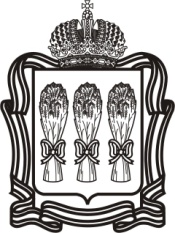 О внесении изменений в Территориальную программу 
государственных гарантий бесплатного оказания гражданам 
медицинской помощи на территории Пензенской области 
на 2015 год и на плановый период 2016 и 2017 годов, утвержденную постановлением Правительства Пензенской области 
от 24.12.2014 № 905-пП (с последующими изменениями)
В целях приведения нормативного правового акта в соответствие 
с действующим законодательством, руководствуясь законами Пензенской области от 22.12.2014 № 2658-ЗПО «О бюджете Пензенской области на 
2015 год и на плановый период 2016 и 2017 годов» (с последующими изменениями), от 22.12.2005 № 906-ЗПО «О Правительстве Пензенской области» (с последующими изменениями), Правительство Пензенской области
п о с т а н о в л я е т:1. Внести в Территориальную программу государственных гарантий бесплатного оказания гражданам медицинской помощи на территории Пензенской области на 2015 год и на плановый период 2016 и 2017 годов 
(далее – Программа), утвержденную постановлением Правительства Пензенской области от 24.12.2014 № 905-пП «О Территориальной программе государственных гарантий бесплатного оказания гражданам медицинской помощи на территории Пензенской области на 2015 год и на плановый период 2016 и 2017 годов» 
(с последующими изменениями), следующие изменения:1.1. В разделе 2 «Перечень заболеваний (состояний) и перечень видов, форм и условий медицинской помощи, оказываемой гражданам без взимания с них платы за счет средств бюджетных ассигнований бюджета Пензенской области и средств бюджета Территориального фонда обязательного медицинского страхования Пензенской области» Программы:1.1.1. В пункте 2.3. «Территориальная программа обязательного медицинского страхования Пензенской области на 2015 год и на плановый период 2016 и 
2017 годов»:1.1.1.1. В подпункте 2.3.4. «Реестр медицинских организаций, участвующих в реализации Программы ОМС» слова «Общество с ограниченной ответственностью "Центр здоровья"» заменить словами «Общество с ограниченной ответственностью "Инномед"».1.1.1.2. Подпункт 2.3.5. «Объемы предоставления медицинской помощи 
в рамках Программы ОМС» изложить в новой редакции согласно приложению № 1 к настоящему постановлению.1.1.1.3. Подпункт 2.3.7. «Нормативы объемов предоставления медицинской помощи в расчете на одно застрахованное лицо» изложить в новой редакции согласно приложению № 2 к настоящему постановлению.1.1.1.4. Подпункт 2.3.8. «Нормативы финансовых затрат на единицу объема предоставления медицинской помощи в расчете на одно застрахованное лицо» изложить в новой редакции согласно приложению № 3 к настоящему постановлению.1.1.1.5. Подпункт 2.3.9. «Нормативы финансового обеспечения Программы ОМС в расчете на одно застрахованное лицо» изложить в новой редакции согласно приложению № 4 к настоящему постановлению.1.1.1.6. Подпункт 2.3.11. «Стоимость Программы ОМС на 2015 год» изложить в новой редакции согласно приложению № 5 к настоящему постановлению.1.1.2. Таблицу «Перечень и объем высокотехнологичной медицинской помощи, оказываемой в 2015 году в учреждениях здравоохранения Пензенской области в рамках Программы на условиях софинансирования за счет средств федерального бюджета и средств бюджета Пензенской области» подпункта 2.4.1. пункта 2.4. «Виды и условия бесплатного оказания медицинской помощи за счет средств федерального бюджета и бюджетных ассигнований бюджета Пензенской области» изложить в новой редакции:«Перечень и объем высокотехнологичной медицинской помощи, оказываемой в 2015 году в учреждениях здравоохранения Пензенской области в рамках Программы на условиях софинансирования за счет средств федерального бюджета и средств бюджета Пензенской области1.1.3. В подпункте 2.4.1. пункта 2.4. «Виды и условия бесплатного оказания медицинской помощи за счет средств федерального бюджета и бюджетных ассигнований бюджета Пензенской области» слова «Перечнем жизненно необходимых и важнейших лекарственных препаратов на 2012 год, утвержденным распоряжением Правительства Российской Федерации от 30.07.2012 № 1378-р» заменить словами «Перечнем жизненно необходимых и важнейших лекарственных препаратов для медицинского применения на     2015 год, утвержденным распоряжением Правительства Российской Федерации от 30.12.2014 № 2782-р».1.2. Раздел 3 «Перечень медицинских организаций, участвующих 
в реализации Программы» Программы изложить в новой редакции: «3. Перечень медицинских организаций, участвующих в реализации Программы1.3. Раздел 4 «Задание по обеспечению государственных гарантий бесплатного оказания гражданам медицинской помощи за счет средств бюджетов всех уровней» Программы изложить в новой редакции согласно приложению № 6 к настоящему постановлению.1.4. Раздел 6 «Стоимость программы» Программы изложить в новой редакции согласно приложению № 7 к настоящему постановлению.1.5. Раздел 7 «Объем медицинской помощи в расчете на одного жителя, стоимость объема медицинской помощи с учетом условий ее оказания, подушевой норматив финансирования» Программы изложить в новой редакции согласно приложению №8 к настоящему постановлению.2. Настоящее постановление вступает в силу со дня его официального опубликования и действует в части, не противоречащей законам Пензенской области о бюджете Пензенской области и о бюджете Территориального фонда обязательного медицинского страхования Пензенской области на очередной финансовый год и плановый период.3. Настоящее постановление опубликовать в газете «Пензенские губернские ведомости» и разместить (опубликовать) на «Официальном интернет-портале правовой информации» (www.pravo.gov.ru) и на официальном сайте Правительства Пензенской области в информационно-телекоммуникационной сети «Интернет».4. Контроль за исполнением настоящего постановления возложить на заместителя Председателя Правительства Пензенской области, координирующего вопросы здравоохранения.2.3.5. Объемы предоставления медицинской помощив рамках Программы ОМС2.3.5.1. Объемы стационарной медицинской помощи, предоставляемой по Программе ОМС в соответствии с базовой Программой ОМС на 2015 год. <*>*) Объемы предоставления медицинской помощи для конкретной медицинской организации, включенной в реестр медицинских организаций, осуществляющих деятельность в сфере ОМС, распределяются решением комиссии по разработке Территориальной программы ОМС в соответствии с требованиями частей 9,10 статьи 36 Федерального закона от 29.11.2010 № 326-ФЗ «Об обязательном медицинском страховании 
в Российской Федерации» (с последующими изменениями).В соответствии с требованиями части 10 статьи 36 Федерального закона от 29.11.2010 № 326-ФЗ 
«Об обязательном медицинском страховании в Российской Федерации» (с последующими изменениями) объемы предоставления медицинской помощи, установленные Территориальной программой ОМС Пензенской области, включают в себя объемы предоставления медицинской помощи застрахованным лицам на территории Пензенской области за пределами территории страхования.**) Включая объемы медицинской помощи, оказываемой по профилю – медицинская реабилитация.***) Включая объемы медицинской помощи, оказываемой по профилям – детская гематология 
(451 случай госпитализации), детская онкология (298 случаев госпитализации).2.3.5.2. Объемы медицинской помощи, предоставляемой в условиях дневных стационаров всех типов по Программе ОМС в соответствии с базовой Программой ОМС на 2015 год. *)*) Объемы предоставления медицинской помощи для конкретной медицинской организации, включенной в реестр медицинских организаций, осуществляющих деятельность в сфере ОМС, распределяются решением комиссии по разработке Территориальной программы ОМС в соответствии с требованиями 
частей 9,10 статьи 36 Федерального закона от 29.11.2010 № 326-ФЗ «Об обязательном медицинском страховании в Российской Федерации» (с последующими изменениями).В соответствии с требованиями части 10 статьи 36 Федерального закона от 29.11.2010 № 326-ФЗ 
«Об обязательном медицинском страховании в Российской Федерации» (с последующими изменениями) объемы предоставления медицинской помощи, установленные Территориальной программой ОМС Пензенской области, включают в себя объемы предоставления медицинской помощи застрахованным лицам на территории Пензенской области за пределами территории страхования.**) Объемы простых медицинских услуг, оказываемых в течение одного пациенто-дня в условиях дневного стационара в рамках базовой Программы ОМС в 2015 году (медицинская помощь, оказываемая 
в центрах (подразделениях) амбулаторной хирургии и хирургии одного дня), по каждому наименованию простых услуг представлены в подпункте 2.3.5.2.1.***) Терапия, включая гастроэнтерологию.****) Хирургия, включая онкологию, гематологию, радиологию и радиотерапию.*****) Объемы заместительной почечной терапии, предоставляемой по Программе ОМС в 2015 году 
в соответствии с базовой Программой ОМС, по каждому наименованию процедур представлены в подпункте 2.3.5.2.2.2.3.5.2.1. Объемы простых медицинских услуг, оказываемых в течение одного пациенто-дня в условиях дневного стационара в рамках базовой Программы ОМС в 2015 году (медицинская помощь, оказываемая в центрах (подразделениях) амбулаторной хирургии и хирургии одного дня). *)*) Объемы предоставления медицинской помощи для конкретной медицинской организации, включенной в реестр медицинских организаций, осуществляющих деятельность в сфере ОМС, распределяются решением комиссии по разработке Территориальной программы ОМС в соответствии с требованиями 
частей 9,10 статьи 36 Федерального закона от 29.11.2010 № 326-ФЗ «Об обязательном медицинском страховании в Российской Федерации» (с последующими изменениями).2.3.5.2.2. Объемы заместительной почечной терапии, предоставляемой 
по Программе ОМС в 2015 году в соответствии с базовой Программой ОМС. *)*)  Объемы предоставления медицинской помощи для конкретной медицинской организации, включенной в реестр медицинских организаций, осуществляющих деятельность в сфере ОМС, распределяются решением комиссии по разработке Территориальной программы ОМС в соответствии с требованиями 
частей 9,10 статьи 36 Федерального закона от 29.11.2010 № 326-ФЗ «Об обязательном медицинском страховании в Российской Федерации» (с последующими изменениями).2.3.5.3. Объемы амбулаторной медицинской помощи, предоставляемой по Программе ОМС в 2015 году в соответствии с базовой Программой ОМС по врачебным специальностям. *)*) Объемы предоставления медицинской помощи для конкретной медицинской организации, включенной 
в реестр медицинских организаций, осуществляющих деятельность в сфере ОМС, распределяются решением комиссии по разработке Территориальной программы ОМС в соответствии с требованиями частей 9,10 статьи 36 Федерального закона от 29.11.2010 № 326-ФЗ «Об обязательном медицинском страховании в Российской Федерации» 
(с последующими изменениями).В соответствии с требованиями части 10 статьи 36 Федерального закона от 29.11.2010 № 326-ФЗ 
«Об обязательном медицинском страховании в Российской Федерации» (с последующими изменениями) объемы предоставления медицинской помощи, установленные Территориальной программой ОМС Пензенской области, включают в себя объемы предоставления медицинской помощи застрахованным лицам на территории Пензенской области за пределами территории страхования.**) Переводной коэффициент стоматологической помощи при пересчете УЕТ (условных единиц трудоемкости) в посещения  для взрослого населения – 0,324, для детского населения – 0,5.***) Объемы простых медицинских услуг, оказываемых в амбулаторных условиях по профилям «акушерство и гинекология» и «хирургия» по Программе ОМС в 2015 году в соответствии с базовой Программой ОМС (амбулаторная хирургия), по каждому наименованию услуг представлены в подпункте 2.3.5.3.2.2.3.5.3.1. Объемы амбулаторной медицинской помощи, предоставляемой по Программе ОМС в 2015 году в соответствии с базовой Программой ОМС 
по врачебным специальностям, в расчете на одно застрахованное по ОМС лицо. *)*) Объемы предоставления медицинской помощи для конкретной медицинской организации, включенной в реестр медицинских организаций, осуществляющих деятельность в сфере ОМС, распределяются решением комиссии по разработке Территориальной программы ОМС в соответствии 
с требованиями частей 9,10 статьи 36 Федерального закона от 29.11.2010 № 326-ФЗ «Об обязательном медицинском страховании в Российской Федерации» (с последующими изменениями).В соответствии с требованиями части 10 статьи 36 Федерального закона от 29.11.2010 № 326-ФЗ 
«Об обязательном медицинском страховании в Российской Федерации» (с последующими изменениями) объемы предоставления медицинской помощи, установленные Территориальной программой ОМС Пензенской области, включают в себя объемы предоставления медицинской помощи застрахованным лицам на территории Пензенской области за пределами территории страхования.**) Переводной коэффициент стоматологической помощи при пересчете УЕТ (условных единиц трудоемкости) в посещения  для взрослого населения – 0,324, для детского населения – 0,5.2.3.5.3.2. Объемы простых медицинских услуг, оказываемых в амбулаторных условиях по профилям «акушерство и гинекология» и «хирургия» в рамках базовой Программы ОМС в 2015 году (амбулаторная хирургия). *)*) Объемы предоставления медицинской помощи для конкретной медицинской организации, включенной в реестр медицинских организаций, осуществляющих деятельность в сфере ОМС, распределяются решением комиссии по разработке Территориальной программы ОМС в соответствии 
с требованиями частей 9,10 статьи 36 Федерального закона от 29.11.2010 № 326-ФЗ «Об обязательном медицинском страховании в Российской Федерации» (с последующими изменениями).2.3.5.4. Объемы диагностических исследований, оказываемых в амбулаторных условиях в соответствии с базовой Программой ОМС в 2015 году.*)*) Объемы предоставления медицинской помощи для конкретной медицинской организации, включенной в реестр медицинских организаций, осуществляющих деятельность в сфере ОМС, распределяются решением комиссии по разработке Территориальной программы ОМС в соответствии с требованиями 
частей 9,10 статьи 36 Федерального закона от 29.11.2010 № 326-ФЗ «Об обязательном медицинском страховании в Российской Федерации» (с последующими изменениями).2.3.5.5. Объемы скорой медицинской помощи, предоставляемой по Программе ОМС в соответствии с базовой Программой ОМС на 2015 год, – 424 657 вызовов. Норматив объема предоставления скорой медицинской помощи в расчете на одно застрахованное по ОМС лицо – 0,318 вызова.Объемы предоставления медицинской помощи для конкретной медицинской организации, включенной в реестр медицинских организаций, осуществляющих деятельность в сфере ОМС, распределяются решением комиссии по разработке Территориальной программы ОМС в соответствии 
с требованиями частей 9,10 статьи 36 Федерального закона от 29.11.2010 № 326-ФЗ «Об обязательном медицинском страховании в Российской Федерации» 
(с последующими изменениями).В соответствии с требованиями части 10 статьи 36 Федерального закона от 29.11.2010 № 326-ФЗ «Об обязательном медицинском страховании в Российской Федерации» (с последующими изменениями) объемы предоставления медицинской помощи, установленные Территориальной программой ОМС Пензенской области, включают в себя объемы предоставления медицинской помощи застрахованным лицам на территории Пензенской области за пределами территории страхования.2.3.5.6. Нормативные сроки средней длительности пребывания одного больного в стационаре и нормативное число дней использования койки в году, установленные для медицинских организаций, работающих в системе ОМС 
на территории Пензенской области, с 01.01.2015. *) Численность застрахованных по ОМС лиц по состоянию на 01.04.2014 – 1 335 398 человек._____________2.3.7. Нормативы объемов предоставления медицинской помощи
 в расчете на одно застрахованное лицоНормативы объема медицинской помощи по видам, условиям и формам ее оказания определяются по базовой программе обязательного медицинского страхования – в расчете на одно застрахованное лицо. Нормативы объема медицинской помощи составляют:для скорой медицинской помощи вне медицинской организации, включая медицинскую эвакуацию, на 2015–2017 годы в рамках базовой программы обязательного медицинского страхования – 0,318 вызова на одно застрахованное лицо;для медицинской помощи в амбулаторных условиях, оказываемой 
с профилактическими и иными целями (включая посещения центров здоровья, посещения в связи с диспансеризацией, посещения среднего медицинского персонала), на 2015 год в рамках базовой программы обязательного медицинского страхования – 2,3 посещения на одно застрахованное лицо, 
на 2016 год в рамках базовой программы обязательного медицинского страхования – 2,35 посещения на одно застрахованное лицо, на 2017 год 
в рамках базовой программы обязательного медицинского страхования – 
2,38 посещения на одно застрахованное лицо;для медицинской помощи в амбулаторных условиях, оказываемой в связи с заболеваниями, на 2015 год в рамках базовой программы обязательного медицинского страхования – 1,95 обращения на одно застрахованное лицо, 
на 2016 год в рамках базовой программы обязательного медицинского страхования – 1,98 обращения на одно застрахованное лицо, на 2017 год 
в рамках базовой программы обязательного медицинского страхования – 
1,98 обращения на одно застрахованное лицо;для медицинской помощи в амбулаторных условиях, оказываемой 
в неотложной форме, в рамках базовой программы обязательного медицинского страхования на 2015 год – 0,5 посещения на одно застрахованное лицо, 
на 2016 год – 0,56 посещения на одно застрахованное лицо, на 2017 год – 
0,6 посещения на одно застрахованное лицо;для медицинской помощи в условиях дневных стационаров на 2015 год 
в рамках базовой программы обязательного медицинского страхования – 
0,56 пациенто-дня на одно застрахованное лицо, на 2016 год в рамках базовой программы обязательного медицинского страхования – 0,56 пациенто-дня 
на одно застрахованное лицо, на 2017 год  в рамках базовой программы обязательного медицинского страхования – 0,56 пациенто-дня на одно застрахованное лицо;для специализированной медицинской помощи в стационарных условиях на 2015 год в рамках базовой программы обязательного медицинского страхования – 0,172 случая госпитализации на одно застрахованное лицо, 
на 2016 год в рамках базовой программы обязательного медицинского страхования – 0,172 случая госпитализации на одно застрахованное лицо, 
на 2017 год в рамках базовой программы обязательного медицинского страхования – 0,172 случая госпитализации на одно застрахованное лицо, в том числе для медицинской реабилитации в специализированных больницах и центрах, оказывающих медицинскую помощь по профилю «Медицинская реабилитация», и реабилитационных отделениях медицинских организаций 
в рамках базовой программы обязательного медицинского страхования 
на 2015 год – 0,033 койко-дня на одно застрахованное лицо, на 2016 год – 
0,039 койко-дня на одно застрахованное лицо, на 2017 год – 0,039 койко-дня 
на одно застрахованное лицо.Нормативы объема медицинской помощи по ее видам с учетом этапов оказания в единицах объема на одного жителя в 2015 году, по Программе 
ОМС  –  на одно застрахованное лицо составляют:для медицинской помощи в амбулаторных условиях, оказываемой 
с профилактической и иными целями, в рамках базовой программы обязательного медицинского страхования на первом этапе оказания медицинской помощи – 1,168 посещения на одно застрахованное лицо, на втором этапе оказания медицинской помощи – 0,780 посещения на одно застрахованное лицо, на третьем этапе оказания медицинской помощи  – 0,352 посещения на одно застрахованное лицо;для медицинской помощи в амбулаторных условиях, оказываемой в связи с заболеваниями, в рамках базовой программы обязательного медицинского страхования на первом этапе оказания медицинской помощи – 0,911 обращения (законченного случая лечения заболевания в амбулаторных условиях 
с кратностью посещений по поводу одного заболевания не менее 2) на одно застрахованное лицо, на втором этапе оказания медицинской помощи – 
0,819 обращения на одно застрахованное лицо, на третьем этапе оказания медицинской помощи – 0,220 обращения на одно застрахованное лицо;для медицинской помощи в амбулаторных условиях, оказываемой 
в неотложной форме, в рамках базовой программы обязательного медицинского страхования на первом этапе оказания медицинской помощи – 0,193 посещения на одно застрахованное лицо, на втором этапе оказания медицинской помощи – 0,235 посещения на одно застрахованное лицо, 
на третьем этапе оказания медицинской помощи – 0,072 посещения на одно застрахованное лицо;для медицинской помощи в условиях дневных стационаров в рамках базовой программы обязательного медицинского страхования на первом этапе оказания медицинской помощи – 0,192 пациенто-дня на одно застрахованное лицо, на втором этапе оказания медицинской помощи – 0,256 пациенто-дня 
на одно застрахованное лицо, на третьем этапе оказания медицинской помощи – 0,112 пациенто-дня на одно застрахованное лицо;для медицинской помощи в стационарных условиях в рамках базовой программы обязательного медицинского страхования на первом этапе оказания медицинской помощи – 0,029 случая госпитализации (законченного случая лечения в стационарных условиях) на одно застрахованное лицо, на втором этапе оказания медицинской помощи – 0,061 случая госпитализации на одно застрахованное лицо, на третьем этапе оказания медицинской помощи – 
0,082 случая госпитализации на одно застрахованное лицо;для медицинской помощи с использованием передвижных форм предоставления медицинских услуг – 0,005 выезда на одно застрахованное лицо.____________2.3.8. Нормативы финансовых затрат на единицу объема предоставления медицинской помощи в расчете на одно застрахованное лицоНормативы финансовых затрат на единицу объема предоставления медицинской помощи в расчете на одно застрахованное лицо на 2015 год составляют:на один вызов скорой медицинской помощи – 1 779,69 руб.;на одно посещение с профилактическими и иными целями при оказании медицинской помощи в амбулаторных условиях медицинскими организациями (их структурными подразделениями) – 386,77 руб.;на одно обращение по поводу заболевания при оказании медицинской помощи в амбулаторных условиях медицинскими организациями (их струк-турными подразделениями) – 1 023,42 руб.;на одно посещение при оказании медицинской помощи в неотложной форме в амбулаторных условиях – 467,58 руб.;на один пациенто-день лечения в условиях дневных стационаров – 
1 360,07 руб.;на один случай госпитализации в медицинских организациях (их струк-турных подразделениях), оказывающих медицинскую помощь в стационарных условиях – 23 137,73 руб.;на один койко-день по медицинской реабилитации в специализированных больницах и центрах, оказывающих медицинскую помощь по профилю «Медицинская реабилитация», и реабилитационных отделениях медицинских организаций – 1 602,12 руб.Нормативы финансовых затрат на единицу объема предоставления медицинской помощи в расчете на одно застрахованное лицо на 2016 и 
2017 годы составляют:на один вызов скорой медицинской помощи – 1 885,44 руб. на 2016 год, 2 037,39 руб. на 2017 год;на одно посещение с профилактическими и иными целями при оказании медицинской помощи в амбулаторных условиях медицинскими организациями (их структурными подразделениями) – 371,51 руб. на 2016 год, 404,25 руб. 
на 2017 год;на одно обращение по поводу заболевания при оказании медицинской помощи в амбулаторных условиях медицинскими организациями (их струк-турными подразделениями) – 1 086,19 руб. на 2016 год, 1 212,97 руб. на 2017 год;на одно посещение при оказании медицинской помощи в неотложной форме в амбулаторных условиях – 472,57 руб. на 2016 год, 514,23 руб. на 2017 год;на один пациенто-день лечения в условиях дневных стационаров – 
1 382,98 руб. на 2016 год, 1 498,27 руб. на 2017 год;на один случай госпитализации в медицинских организациях (их струк-турных подразделениях), оказывающих медицинскую помощь в стационарных условиях – 24 619,94 руб. на 2016 год, 27 782,67 руб. на 2017 год;на один койко-день по медицинской реабилитации в специализированных больницах и центрах, оказывающих медицинскую помощь по профилю «Медицинская реабилитация», и реабилитационных отделениях медицинских организаций – 1 696,41 руб. на 2016 год, 1 909,49 руб. на 2017 год.____________2.3.9. Нормативы финансового обеспечения Программы ОМС в расчете на одно застрахованное лицоПодушевые нормативы финансового обеспечения, предусмотренные за счет средств обязательного медицинского страхования на финансирование базовой программы обязательного медицинского страхования составляют:в 2015 году – 8 565,39 руб., в 2016 году – 9 042,92 руб., в 2017 году – 10 093,31 руб., из них:- за счет субвенций из бюджета Федерального фонда обязательного медицинского страхования в 2015 году – 8 376,35 руб., в 2016 году – 8 849,38 руб., 
в 2017 году – 9 877,58 руб.;- за счет прочих поступлений в 2015 году – 9,63 руб., в 2016 году – 3,99 руб., в 2017 году – 4,16 руб.;- за счет прочих межбюджетных трансфертов, передаваемых бюджетам территориальных фондов обязательного медицинского страхования в 2015 году – 179,41 руб., в 2016 году – 189,55 руб., в 2017 году – 211,57 руб.____________2.3.11. Стоимость Программы ОМС на 2015 год*) в случае включения паллиативной медицинской помощи в территориальную программу ОМС сверх базовой программы ОМС с соответствующим платежом субъекта Российской Федерации;**) затраты на АУП ТФОМС и СМО;***) 1 335 398 – численность застрахованных по ОМС лиц по состоянию на 01.04.2014._________4. Задание по обеспечению государственных гарантийбесплатного оказания гражданам медицинской помощи за счетсредств бюджетов всех уровней 4.1. Структура коечной сети круглосуточного стационара медицинских организаций, финансируемых за счет средств бюджета Пензенской области с 01.01.2015:4.2. Объемы стационарной медицинской помощи медицинских организаций, финансируемых за счет средств бюджета Пензенской области  на 2015 год:4.3. Норматив числа выбывших больных из круглосуточных стационаров, предоставляющих медицинскую помощь за счет средств бюджета Пензенской области на 2015 год4.4. Структура коек дневного стационара медицинских организаций, финансируемых за счет средств бюджета Пензенской области на 2015 год 4.5. Объемы стационарозамещающей медицинской помощи медицинских организаций, финансируемых за счет средств бюджета Пензенской области на 2015 год4.6. Плановые объемы амбулаторно-поликлинической и скорой медицинской помощи, предоставляемые за счет средств бюджета Пензенской области на 2015 год:----------------------------------* включая психотерапию.**ГБУЗ «Областной противотуберкулезный диспансер» объемы по стоматологии, ГБУЗ «Пензенская городская клиническая больница № 4» объемы Областного центра лечебной физкультуры и спортивной медицины.При переводе посещений в связи с заболеваниями в обращения кратность составляет 2,250.___________6. Стоимость программы6.1. Сводный расчет стоимости утвержденной Программы на 2015 год*) без учета финансовых средств консолидированного бюджета Российской Федерации на содержание медицинских организаций, работающих в системе ОМС (затраты, не вошедшие в тариф);**) указываются средства консолидированного бюджета Российской Федерации на содержание медицинских организаций, работающих в системе ОМС, сверх уплачиваемых страховых взносов на неработающее население и передаваемые в бюджет территориального фонда ОМС в виде межбюджетных трансфертов; ***) в случае включения паллиативной медицинской помощи в территориальную программу ОМС сверх базовой программы ОМС с соответствующим платежом субъекта Российской Федерации;****) затраты на АУП ТФОМС и СМО;*****) 1 355 900 человек – прогнозная численность постоянного населения Пензенской области на 01.01.2015, по данным Росстата, 1 335 398 – численность застрахованных по ОМС лиц по состоянию на 01.04.2014.6.2. Стоимость Программы по источникам финансового обеспечения на 2015 год и на плановый период 2016 и 
2017 годов на территории Пензенской области*) Без учета бюджетных ассигнований федерального бюджета на ОНЛС, целевые программы, а также средств по п.2 разд. II по строке 08.**) 1 355 900 человек – прогнозная численность постоянного населения Пензенской области на 01.01.2015, по данным Росстата, 1 348 700 человек – в 2016 г. и 
1 341 200 человек – в 2017 г.; 1 335 398 человек – численность застрахованных по ОМС лиц по состоянию на 01.04.2014.________________Раздел 7. Объем медицинской помощи в расчете на одногожителя, стоимость объема медицинской помощи с учетомусловий ее оказания, подушевой норматив финансирования7.1. Нормативы объема медицинской помощи по ее видам в целом 
по Программе устанавливаются в единицах объема на одного жителя в год, 
по Программе ОМС – на одно застрахованное лицо. Нормативы объема медицинской помощи используются в целях планирования и финансово-экономического обоснования размера подушевых нормативов финансового обеспечения, предусмотренных Программой, и составляют:7.1.1. для скорой медицинской помощи вне медицинской организации, включая медицинскую эвакуацию, на 2015–2017 годы в рамках базовой программы обязательного медицинского страхования – 0,318 вызова на одно застрахованное лицо;7.1.2. для медицинской помощи в амбулаторных условиях, оказываемой 
с профилактической и иными целями (включая посещения центров здоровья, посещения в связи с диспансеризацией, посещения среднего медицинского персонала), на 2015 год – 2,9 посещения на одного жителя, в рамках базовой программы обязательного медицинского страхования – 2,3 посещения на одно застрахованное лицо, на 2016 год – 2,95 посещения на одного жителя, в рамках базовой программы обязательного медицинского страхования – 2,35 посещения на одно застрахованное лицо, на 2017 год – 2,98 посещения на одного жителя, 
в рамках базовой программы обязательного медицинского страхования – 
2,38 посещения на одно застрахованное лицо;7.1.3. для медицинской помощи в амбулаторных условиях, оказываемой 
в связи с заболеваниями, на 2015 год – 2,15 обращения (законченного случая лечения заболевания в амбулаторных условиях с кратностью посещений 
по поводу одного заболевания не менее 2) на одного жителя, в рамках базовой программы обязательного медицинского страхования – 1,95 обращения на одно застрахованное лицо, на 2016 год – 2,18 обращения на одного жителя, в рамках базовой программы обязательного медицинского страхования – 1,98 обращения на одно застрахованное лицо, на 2017 год – 2,18 обращения на одного жителя, 
в рамках базовой программы обязательного медицинского страхования – 
1,98 обращения на одно застрахованное лицо;7.1.4. для медицинской помощи в амбулаторных условиях, оказываемой 
в неотложной форме, в рамках базовой программы обязательного медицинского страхования на 2015 год – 0,5 посещения на одно застрахованное лицо, на 2016 год – 0,56 посещения на одно застрахованное лицо, на 2017 год – 0,6 посещения 
на одно застрахованное лицо;7.1.5. для медицинской помощи в условиях дневных стационаров на 2015 год – 0,675 пациенто-дня на одного жителя, в рамках базовой программы обязательного медицинского страхования – 0,56 пациенто-дня на одно застрахованное лицо, на 2016 год – 0,675 пациенто-дня на одного жителя, 
в рамках базовой программы обязательного медицинского страхования – 
0,56 пациенто-дня на одно застрахованное лицо, на 2017 год – 0,675 пациенто-дня 
на одного жителя, в рамках базовой программы обязательного медицинского страхования – 0,56 пациенто-дня на одно застрахованное лицо;7.1.6. для медицинской помощи в стационарных условиях на 2015 год – 0,193 случая госпитализации (законченного случая лечения в стационарных условиях)  на одного жителя, в рамках базовой программы обязательного медицинского страхования – 0,172 случая госпитализации на одно застрахованное лицо, на 2016 год – 0,193 случая госпитализации на одного жителя, в рамках базовой программы обязательного медицинского страхования – 0,172 случая госпитализации на одно застрахованное лицо, на 2017 год – 0,193 случая госпитализации на одного жителя, в рамках базовой программы обязательного медицинского страхования – 0,172 случая госпитализации на одно застрахованное лицо, в том числе для медицинской реабилитации в специализированных больницах и центрах, оказывающих медицинскую помощь по профилю «медицинская реабилитация», и  реабилитационных отделениях медицинских организаций в рамках базовой программы обязательного медицинского страхования на 2015 год – 0,033 койко-дня на одно застрахованное лицо, 
на 2016 год – 0,039 койко-дня на одно застрахованное лицо, на 2017 год – 
0,039 койко-дня на одно застрахованное лицо;7.1.7. для паллиативной медицинской помощи в стационарных условиях на 2015 год – 0,092 койко-дня на одного жителя, на 2016 год – 0,092 койко-дня на одного жителя, на 2017 год – 0,092 койко-дня на одного жителя.7.1.8. Объем высокотехнологичной медицинской помощи в целом 
по Программе в расчете на одного жителя составляет на 2015 год 0,0041 случая госпитализации, на 2016 год – 0,0047 случая госпитализации на одного жителя, на 2017 год – 0,005 случая госпитализации на одного жителя.Объем медицинской помощи, оказываемой не застрахованным 
по обязательному медицинскому страхованию гражданам в экстренной форме при внезапных острых заболеваниях, состояниях, обострении хронических заболеваний, представляющих угрозу жизни пациента, входящих в базовую программу обязательного медицинского страхования, включается в средние нормативы объема амбулаторной и стационарной медицинской помощи и обеспечивается за счет бюджетных ассигнований бюджета Пензенской области.7.2. Нормативы объема медицинской помощи по ее видам с учетом этапов оказания в единицах объема на одного жителя в год, по Программе 
ОМС – на одно застрахованное лицо составляют:7.2.1. для медицинской помощи в амбулаторных условиях, оказываемой 
с профилактической и иными целями, на первом этапе оказания медицинской помощи – 1,382 посещения на одного жителя, в рамках базовой программы обязательного медицинского страхования – 1,168 посещения на одно застрахованное лицо, на втором этапе оказания медицинской помощи – 0,913 посещения 
на одного жителя, в рамках базовой программы обязательного медицинского страхования – 0,780 посещения на одно застрахованное лицо, на третьем этапе оказания медицинской помощи – 0,605 посещения на одного жителя, в рамках базовой программы обязательного медицинского страхования – 0,352 посещения на одно застрахованное лицо;7.2.2. для медицинской помощи в амбулаторных условиях, оказываемой 
в связи с заболеваниями, на первом этапе оказания медицинской помощи – 0,985 обращения  (законченного случая лечения заболевания в амбулаторных условиях с кратностью посещений по поводу одного заболевания не менее 2) 
на одного жителя, в рамках базовой программы обязательного медицинского страхования – 0,911 обращения на одно застрахованное лицо, на втором этапе оказания медицинской помощи – 0,859 обращения на одного жителя, в рамках базовой программы обязательного медицинского страхования – 0,819 обращения на одно застрахованное лицо, на третьем этапе оказания медицинской помощи – 0,306 обращения на одного жителя, в рамках базовой программы обязательного медицинского страхования – 0,220 обращения на одно застрахованное лицо;7.2.3. для медицинской помощи в амбулаторных условиях, оказываемой 
в неотложной форме, в рамках базовой программы обязательного медицинского страхования на первом этапе оказания медицинской помощи – 0,193 посещения на одно застрахованное лицо, на втором этапе оказания медицинской помощи – 0,235 посещения на одно застрахованное лицо, на третьем этапе оказания медицинской помощи – 0,072 посещения на одно застрахованное лицо;7.2.4. для медицинской помощи в условиях дневных стационаров 
на первом этапе оказания медицинской помощи – 0,192 пациенто-дня на одного жителя, в рамках базовой программы обязательного медицинского страхования – 0,192 пациенто-дня на одно застрахованное лицо, на втором этапе оказания медицинской помощи – 0,261 пациенто-дня на одного жителя, в рамках базовой программы обязательного медицинского  страхования – 0,256 пациенто-дня 
на одно застрахованное лицо, на третьем этапе оказания медицинской помощи – 0,222 пациенто-дня на одного жителя, в рамках базовой программы обязательного медицинского страхования – 0,112 пациенто-дня на одно застрахованное лицо;7.2.5. для медицинской помощи в стационарных условиях на первом этапе оказания медицинской помощи – 0,034 случая госпитализации (законченного случая лечения в стационарных условиях) на одного жителя, 
в рамках базовой программы обязательного медицинского страхования – 
0,029 случая госпитализации на одно застрахованное лицо, на втором этапе оказания медицинской помощи – 0,065 случая на одного жителя, в рамках базовой программы обязательного медицинского страхования – 0,061 случая госпитализации на одно застрахованное лицо, на третьем этапе оказания медицинской помощи – 0,094 случая на одного жителя, в рамках базовой программы обязательного медицинского страхования – 0,082 случая госпитализации на одно застрахованное лицо;7.2.6. для медицинской помощи с использованием передвижных форм предоставления медицинских услуг – 0,005 выезда на одно застрахованное лицо.7.3. Нормативы финансовых затрат на единицу объема медицинской помощи на 2015 год составляют:7.3.1. на один вызов скорой медицинской помощи за счет средств обязательного медицинского страхования – 1 779,69 руб.;7.3.2. на одно посещение с профилактической и иными целями при оказании медицинской помощи в амбулаторных условиях медицинскими организациями (их структурными подразделениями) за счет средств бюджетов субъектов Российской Федерации и местных бюджетов (далее – соответствующие бюджеты) – 110,63 руб., за счет средств обязательного медицинского страхования – 386,77 руб.;7.3.3. на одно обращение по поводу заболевания при оказании медицинской помощи в амбулаторных условиях медицинскими организациями (их структурными подразделениями) за счет средств соответствующих бюджетов – 653,45 руб., за счет средств обязательного медицинского страхования – 1 023,42 руб.;7.3.4. на одно посещение при оказании медицинской помощи в неотложной форме в амбулаторных условиях за счет средств обязательного медицинского страхования – 467,58 руб.;7.3.5. на один пациенто-день лечения в условиях дневных стационаров 
за счет средств соответствующих бюджетов – 157,57 руб., за счет средств обязательного медицинского страхования – 1 360,07 руб.;7.3.6. на один случай госпитализации в медицинских организациях 
(их структурных подразделениях), оказывающих медицинскую помощь в стационарных условиях, за счет средств соответствующих бюджетов – 25 397,14 руб., за счет средств обязательного медицинского страхования – 23 137,73 руб.;7.3.7. на один койко-день по медицинской реабилитации в реабилитационных отделениях медицинских организаций за счет средств обязательного медицинского страхования – 1 602,12 руб.;7.3.8. на один койко-день в медицинских организациях (их структурных подразделениях), оказывающих паллиативную медицинскую помощь в стационарных условиях (включая больницы сестринского ухода), за счет средств соответствующих бюджетов – 919,46 руб.7.4. Нормативы финансовых затрат на единицу объема медицинской помощи, оказываемой в соответствии с Программой, на 2016 и 2017 годы составляют:7.4.1. на один вызов скорой медицинской помощи за счет средств обязательного медицинского страхования 1 885,44 руб. – на 2016 год, 
2 037,39 руб. – на 2017 год;7.4.2. на одно посещение с профилактической и иными целями при оказании медицинской помощи в амбулаторных условиях медицинскими организациями (их структурными подразделениями) за счет средств соответ-ствующих бюджетов 160,47 руб. – на 2016 год, 161,38 руб. – на 2017 год, 
за счет средств обязательного медицинского страхования 371,51 руб. – 
на 2016 год, 404,25 руб. – на 2017 год;7.4.3. на одно обращение по поводу заболевания при оказании медицинской помощи в амбулаторных условиях медицинскими организациями (их структур-ными подразделениями) за счет средств соответствующих бюджетов 355,85 руб. – на 2016 год, 363,10 руб. – на 2017 год, за счет средств обязательного медицинского страхования 1 086,19 руб. – на 2016 год, 1 212,97 руб. – на 2017 год;7.4.4. на одно посещение при оказании медицинской помощи в неотложной форме в амбулаторных условиях за счет средств обязательного медицинского страхования 472,57 руб. – на 2016 год, 514,23 руб. – на 2017 год;7.4.5. на один пациенто-день лечения в условиях дневных стационаров за счет средств соответствующих бюджетов 137,48 руб. – на 2016 год, 141,13 руб. – на 2017 год, за счет средств обязательного медицинского страхования 
1 382,98 руб. – на 2016 год, 1 498,27 руб. – на 2017 год;7.4.6. на один случай госпитализации в медицинских организациях 
(их структурных подразделениях), оказывающих медицинскую помощь 
в стационарных условиях, за счет средств соответствующих бюджетов 
17 209,52 руб. – на 2016 год, 18 231,90 руб. – на 2017 год, за счет средств обязательного медицинского страхования 24 619,94 руб. – на 2016 год, 
27 782,67 руб. – на 2017 год;7.4.7. на один койко-день по медицинской реабилитации в реабилита-ционных отделениях медицинских организаций за счет средств обязательного медицинского страхования 1696,41 руб. – на 2016 год, 1909,49 руб. – на 2017 год;7.4.8. на один койко-день в медицинских организациях (их структурных подразделениях), оказывающих паллиативную медицинскую помощь в стацио-нарных условиях (включая больницы сестринского ухода), за счет средств соответствующих бюджетов 701,52 руб.– на 2016 год, 710,33 руб. – на 2017 год.7.5. Подушевые нормативы финансового обеспечения, предусмотренные Программой, отражают размер бюджетных ассигнований, необходимых для компенсации затрат по предоставлению бесплатной медицинской помощи 
в расчете на одного жителя в год, за счет средств обязательного медицинского страхования на одно застрахованное лицо в год.7.6. Подушевые нормативы финансового обеспечения, предусмотренные Программой (без учета расходов федерального бюджета), составляют в среднем: в 2015 году – 10 242,00 руб., в 2016 году – 10 221,23 руб., в 2017 году – 11 310,59 руб., в том числе за счет средств обязательного медицинского страхования на финансирование базовой программы обязательного медицинского страхования в 2015 году – 8 565,39 руб., в 2016 году – 9 042,92 руб., в 2017 году – 10 093,31 руб., из них:- за счет субвенций из бюджета Федерального фонда обязательного медицинского страхования в 2015 году – 8 376,35 руб., в 2016 году – 8 849,38 руб., в 2017 году – 9 877,58 руб.;- за счет прочих поступлений в 2015 году – 9,63 руб., в 2016 году – 
3,99 руб., в 2017 году – 4,16 руб.;- за счет прочих межбюджетных трансфертов, передаваемых бюджетам территориальных фондов обязательного медицинского страхования, в 2015 году – 179,41 руб., в 2016 году – 189,55 руб., в 2017 году – 211,57 руб.____________ПРАВИТЕЛЬСТВО ПЕНЗЕНСКОЙ ОБЛАСТИП О С Т А Н О В Л Е Н И Еот23 июля 2015 г.№  408-пПг.Пенза г.Пенза г.Пенза г.Пенза №п/пНаименование медицинской организацииПрофильКоли-чество квотСредства федерального бюджета,тыс. руб.Средства  бюджетаПензенской области, тыс. руб.1234561.ГБУЗ «Пензенская областная клиническая больница им. Н.Н. Бурденко»Травматология и ортопедия/эндопротезирование2134 020,0032 452,721.ГБУЗ «Пензенская областная клиническая больница им. Н.Н. Бурденко»Сердечно-сосудистая хирургия201 208,583 791,421.ГБУЗ «Пензенская областная клиническая больница им. Н.Н. Бурденко»Челюстно-лицевая хирургия20581,301 875,941.ГБУЗ «Пензенская областная клиническая больница им. Н.Н. Бурденко»Нейрохирургия201 372,003 648,001.ГБУЗ «Пензенская областная клиническая больница им. Н.Н. Бурденко»Урология20626,001 596,001.ГБУЗ «Пензенская областная клиническая больница им. Н.Н. Бурденко»Эндокринология20566,201 180,002.ГБУЗ «Областной онкологический диспансер»Онкология15012 767,8520 002,153.ГБУЗ «Областная офтальмологическая больница»Офтальмология2834 523,1720 380,834.ГБУЗ «Областной противотуберкулезный диспансер»Торакальная хирургия401 436,004 803,445.ГБУЗ «ГКБ СМП им. Г.А. Захарьина»Травматология и ортопедия/эндопротезирование20402,003 018,0ИТОГО:ИТОГО:80627 503,1092 748,50».№п/пНаименование 
медицинских организацийВ том числе осуществляющие деятельность в сфере обязательного медицинского страхования1231Государственное бюджетное учреждение здравоохранения «Пензенская областная клиническая больница имени Н.Н. Бурденко»Государственное бюджетное учреждение здравоохранения «Пензенская областная клиническая
 больница имени Н.Н. Бурденко»2Государственное бюджетное учреждение здравоохранения «Пензенская областная детская клиническая больница имени Н.Ф. Филатова»Государственное бюджетное учреждение здравоохранения «Пензенская областная детская клиническая больница имени Н.Ф. Филатова»3Государственное бюджетное
 учреждение здравоохранения
  «Областной  онкологический диспансер»Государственное бюджетное
 учреждение здравоохранения
 «Областной онкологический диспансер»4Государственное бюджетное учреждение здравоохранения «Пензенский областной госпиталь для ветеранов войн»Государственное бюджетное учреждение здравоохранения «Пензенский областной госпиталь для ветеранов войн»5Государственное бюджетное учреждение здравоохранения «Пензенская областная офтальмологическая больница»Государственное бюджетное учреждение здравоохранения «Пензенская областная офтальмологическая больница»6Государственное бюджетное учреждение здравоохранения «Пензенская городская клиническая больница»Государственное бюджетное учреждение здравоохранения «Пензенская городская клиническая больница»7Государственное бюджетное учреждение здравоохранения «Городская больница № 3»Государственное бюджетное учреждение здравоохранения «Городская больница № 3»8Государственное бюджетное учреждение здравоохранения «Городская клиническая больница скорой медицинской помощи
 имени Г.А. Захарьина»Государственное бюджетное учреждение здравоохранения «Городская клиническая больница скорой медицинской помощи имени Г.А. Захарьина»9Государственное бюджетное учреждение здравоохранения «Пензенская городская клиническая больница № 4»Государственное бюджетное учреждение здравоохранения «Пензенская городская клиническая больница № 4»10Государственное автономное учреждение здравоохранения Пензенской области «Городская стоматологическая поликлиника»Государственное автономное учреждение здравоохранения Пензенской области «Городская стоматологическая поликлиника»11Государственное бюджетное учреждение здравоохранения «Пензенский городской родильный дом»Государственное бюджетное учреждение здравоохранения «Пензенский городской родильный дом»12Государственное автономное учреждение здравоохранения Пензенской области «Детская стоматологическая поликлиника»Государственное автономное учреждение здравоохранения Пензенской области «Детская стоматологическая поликлиника»13Государственное бюджетное учреждение здравоохранения «Городская детская поликлиника»Государственное бюджетное учреждение здравоохранения «Городская детская поликлиника»14Государственное бюджетное учреждение здравоохранения «Городская станция скорой медицинской помощи»Государственное бюджетное учреждение здравоохранения «Городская станция скорой медицинской помощи»15Государственное бюджетное учреждение здравоохранения «Областной клинический центр специализированных видов медицинской помощи»Государственное бюджетное учреждение здравоохранения «Областной клинический центр специализированных видов медицинской помощи»16Государственное бюджетное учреждение здравоохранения «Областная психиатрическая больница имени К.Р. Евграфова»17Государственное бюджетное учреждение здравоохранения «Областной противотуберкулезный диспансер»18Государственное бюджетное учреждение здравоохранения «Областная 
наркологическая больница19Государственное бюджетное учреждение здравоохранения «Пензенская областная станция переливания крови»20Государственное бюджетное учреждение здравоохранения «Пензенский областной медицинский информационно-аналитический центр»21Государственное бюджетное учреждение здравоохранения «Областное бюро судебно-медицинской экспертизы»22Государственное бюджетное учреждение «Центр сертификации и контроля качества лекарственных средств»23Государственное бюджетное учреждение здравоохранения «Пензенский дом ребенка»24Государственное бюджетное учреждение здравоохранения «Территориальный центр медицины катастроф Пензенской области»25Государственное бюджетное учреждение здравоохранения «Пензенский областной центр медицинской профилактики»26Государственное бюджетное учреждение здравоохранения «Кузнецкая городская стоматологическая поликлиника»Государственное бюджетное учреждение здравоохранения «Кузнецкая городская стоматологическая поликлиника»27Государственное бюджетное учреждение здравоохранения «Кузнецкая межрайонная детская больница»Государственное бюджетное учреждение здравоохранения «Кузнецкая межрайонная детская больница»28Государственное бюджетное учреждение здравоохранения «Башмаковская районная больница» Государственное бюджетное учреждение здравоохранения «Башмаковская районная больница» 29Государственное бюджетное учреждение здравоохранения «Спасская районная больница» Государственное бюджетное учреждение здравоохранения «Спасская районная больница» 30Государственное бюджетное учреждение здравоохранения «Белинская районная больница» Государственное бюджетное учреждение здравоохранения «Белинская районная больница» 31Государственное бюджетное учреждение здравоохранения «Бессоновская районная больница» Государственное бюджетное учреждение здравоохранения «Бессоновская районная больница» 32Государственное бюджетное учреждение здравоохранения «Городищенская районная больница» Государственное бюджетное учреждение здравоохранения «Городищенская районная больница»33Государственное бюджетное учреждение здравоохранения «Земетчинская районная больница» Государственное бюджетное учреждение здравоохранения «Земетчинская районная больница» 34Государственное бюджетное учреждение здравоохранения «Иссинская районная больница» Государственное бюджетное учреждение здравоохранения «Иссинская районная больница» 35Государственное бюджетное учреждение здравоохранения «Каменская межрайонная больница» Государственное бюджетное учреждение здравоохранения «Каменская межрайонная больница» 36Государственное бюджетное учреждение здравоохранения «Камешкирская районная больница» Государственное бюджетное учреждение здравоохранения «Камешкирская районная больница» 37Государственное бюджетное учреждение здравоохранения «Колышлейская районная больница» Государственное бюджетное учреждение здравоохранения «Колышлейская районная больница»38Государственное бюджетное учреждение здравоохранения «Кузнецкая межрайонная больница» Государственное бюджетное учреждение здравоохранения «Кузнецкая межрайонная больница» 39Государственное бюджетное учреждение здравоохранения «Лопатинская районная больница» Государственное бюджетное учреждение здравоохранения «Лопатинская районная больница» 40Государственное бюджетное учреждение здравоохранения «Лунинская районная больница» Государственное бюджетное учреждение здравоохранения «Лунинская районная больница» 41Государственное бюджетное учреждение здравоохранения «Мокшанская районная больница» Государственное бюджетное учреждение здравоохранения «Мокшанская районная больница» 42Государственное бюджетное учреждение здравоохранения «Наровчатская районная больница» Государственное бюджетное учреждение здравоохранения «Наровчатская районная больница» 43Государственное бюджетное учреждение здравоохранения «Неверкинская районная больница им. Ф.Х. Магдеева» Государственное бюджетное учреждение здравоохранения «Неверкинская районная больница им. Ф.Х. Магдеева» 44Государственное бюджетное учреждение здравоохранения «Нижнеломовская межрайонная больница» Государственное бюджетное учреждение здравоохранения «Нижнеломовская межрайонная больница» 45Государственное бюджетное учреждение здравоохранения «Никольская районная больница» Государственное бюджетное учреждение здравоохранения «Никольская районная больница» 46Государственное бюджетное учреждение здравоохранения «Сердобская межрайонная больница им. А.И. Настина» Государственное бюджетное учреждение здравоохранения «Сердобская межрайонная больница им. А.И. Настина» 47Государственное бюджетное учреждение здравоохранения «Сосновоборская районная больница» Государственное бюджетное учреждение здравоохранения «Сосновоборская районная больница» 48Государственное бюджетное учреждение здравоохранения «Тамалинская районная больница» Государственное бюджетное учреждение здравоохранения «Тамалинская районная больница» 49Государственное бюджетное учреждение здравоохранения «Пензенская районная больница» Государственное бюджетное учреждение здравоохранения «Пензенская районная больница» 50Государственное бюджетное учреждение здравоохранения «Шемышейская районная больница» Государственное бюджетное учреждение здравоохранения «Шемышейская районная больница» 51Федеральное государственное бюджетное учреждение здравоохранения «Медико-санитарная часть 59» Федерального медико-биологического агентства РоссииФедеральное государственное бюджетное учреждение здравоохранения «Медико-санитарная часть 59» Федерального медико-биологического агентства России52Федеральное казенное учреждение «Войсковая часть 45108»Федеральное казенное учреждение «Войсковая часть 45108»53Федеральное казенное учреждение здравоохранения «Медико-санитарная часть Министерства внутренних дел Российской Федерации по Пензенской области»Федеральное казенное учреждение здравоохранения «Медико-санитарная часть Министерства внутренних дел Российской Федерации 
по Пензенской области»54Федеральное государственное бюджетное учреждение «Федеральный центр сердечно-сосудистой хирургии» Министерства здравоохранения Российской Федерации(г. Пенза)Федеральное государственное бюджетное учреждение «Федеральный центр сердечно-сосудистой хирургии» Министерства здравоохранения Российской Федерации(г. Пенза)55Федеральное государственное бюджетное учреждение высшего профессионального образования «Пензенский государственный университет»Федеральное государственное бюджетное учреждение высшего профессионального образования «Пензенский государственный университет»56Федеральное государственное бюджетное учреждение здравоохранения «Клиническая больница № 122 им. Л.Г. Соколова ФМБА России» (г.Санкт-Петербург)Федеральное государственное бюджетное учреждение здравоохранения «Клиническая больница № 122 им. Л.Г. Соколова ФМБА России» (г.Санкт-Петербург)57Федеральное государственное бюджетное учреждение здравоохранения «Центральная детская клиническая больница ФМБА России» (г.Москва)Федеральное государственное бюджетное учреждение здравоохранения «Центральная детская клиническая больница ФМБА России» (г.Москва)58Федеральное государственное бюджетное учреждение «Северо-Западный федеральный медицинский исследовательский центр» Министерства здравоохранения Российской ФедерацииФедеральное государственное бюджетное учреждение «Северо-Западный федеральный медицинский исследовательский центр» Министерства здравоохранения Российской Федерации59Акционерное общество «Пензенское производственное объединение электронной вычислительной техники» (АО «ППО ЭВТ»)Акционерное общество «Пензенское производственное объединение электронной вычислительной техники» (АО «ППО ЭВТ»)60Негосударственное учреждение здравоохранения «Отделенческая клиническая больница на ст. Пенза» открытого акционерного общества «Российские железные дороги»Негосударственное учреждение здравоохранения «Отделенческая
 клиническая больница на ст. Пенза» открытого акционерного общества «Российские железные дороги»61Общество с ограниченной ответственностью «Инномед»Общество с ограниченной ответственностью «Инномед»62Общество с ограниченной ответственностью «Лечебно-диагностический центр Международного института биологических систем - Пенза»Общество с ограниченной ответственностью «Лечебно-диагностический центр Международного института биологических систем – Пенза»63Общество с ограниченной ответственностью «Фрезениус нефрокеа»Общество с ограниченной ответственностью «Фрезениус нефрокеа»64Общество с ограниченной ответственностью «Медцентр-УЗИ»Общество с ограниченной ответственностью «Медцентр-УЗИ»65Общество с ограниченной ответственностью «Нейрон-Мед»Общество с ограниченной ответственностью «Нейрон-Мед»66Общество с ограниченной ответственностью Стоматология «Северное сияние»Общество с ограниченной ответственностью Стоматология «Северное сияние»67Общество с ограниченной ответственностью консультативно-диагностический центр «Клиника-Сити»Общество с ограниченной ответственностью консультативно-диагностический центр «Клиника-Сити»68Общество с ограниченной ответственностью «Профимед»Общество с ограниченной ответственностью «Профимед»69Общество с ограниченной ответственностью «Здоровье»Общество с ограниченной ответственностью «Здоровье»70Общество с ограниченной ответственностью «Стоматологическая клиника зубного искусства»Общество с ограниченной ответственностью «Стоматологическая клиника  зубного искусства»71Общество с ограниченной ответственностью «Научно-производственная фирма «Хеликс» (г. Санкт-Петербург)Общество с ограниченной ответственностью «Научно-производственная фирма «Хеликс» 
(г. Санкт-Петербург)72Общество с ограниченной ответственностью «Альянс Клиник» (г. Ульяновск)Общество с ограниченной ответственностью «Альянс Клиник» (г. Ульяновск)73Муниципальное бюджетное учреждение здравоохранения «Городской детский 
санаторий «Солнышко»Итого медицинских организаций, 
участвующих в ПрограммеИтого медицинских организаций, 
участвующих в Программе73из них медицинских организаций, осуществляющих деятельность в сфере обязательного медицинского страхованияиз них медицинских организаций, осуществляющих деятельность в сфере обязательного медицинского страхования62   ».Временно исполняющий обязанности Губернатора Пензенской областиИ.А. БелозерцевПриложение № 1к постановлению ПравительстваПензенской области от  23.07.2015   № 408-Пп№ п/пПрофильмедицинской помощиКоличество случаев госпитализации (законченного случая лечения в стационарных условиях)Количество случаев госпитализации на одно застрахо-ванное лицо12341Кардиология **)15 4110,01152Ревматология1 5930,00123Гастроэнтерология2 1610,00164Пульмонология4 2790,00325Эндокринология2 6230,0026Нефрология1 7100,00137Гематология ***)1 8060,00148Аллергология и иммунология1 4390,00119Педиатрия12 6610,009510Терапия 34 5310,025911Неонатология1 7220,001312Травматология и ортопедия **)8 8450,006613Урология (детская урология-андрология)5 9780,004514Нейрохирургия3 0150,002315Хирургия (комбустиология)4280,000316Челюстно-лицевая хирургия, стоматология1 4640,001117Торакальная хирургия8150,000618Колопроктология1 3670,00119Сердечно-сосудистая хирургия (кардио-хирургические койки)2 9490,002220Сердечно-сосудистая хирургия (койки сосудистой хирургии) 6190,000521Хирургия (трансплантация органов и (или) тканей, костного мозга, пласти-ческая хирургия, гнойная хирургия)20 8520,015622Хирургия абдоминальная7 8310,005923Онкология ***)9 0580,006824Акушерство и гинекология16 6640,012525Оториноларингология6 0680,004526Офтальмология9 3150,00727Неврология **)15 7800,011828Радиология и радиотерапия1 2520,000929Инфекционные болезни19 5580,014630Акушерское дело (койки для беремен-ных и рожениц)12 0880,009131Акушерское дело (койки патологии беременности)4 7420,003632Дерматовенерология20,00000133Токсикология1 0620,0008Итого229 6880,172в том числе медицинская реабилитация (количество койко-дней)44 0680,033Норматив объемов предоставления медицинской помощи в расчете на одно застрахованное по ОМС лицо0,172№ п/пНаименование профилейКоли-чествопациенто-днейВ том числе:Количество пациенто-дней 
на одно застрахо-ванное лицо№ п/пНаименование профилейКоли-чествопациенто-днейколичество пациенто-дней при оказании медицинской помощи в центрах (подразделениях) амбулаторной хирургии и хирургии одного дня **)Количество пациенто-дней 
на одно застрахо-ванное лицо123451Кардиология и ревматология18 3450,0142Педиатрия22 1780,0173Терапия***)346 3360,2594Неврология94 4540,0715Хирургия****)60 4343 0450,0456Урология11 0159410,0087Акушерство и гинекология (за исключе-нием использования вспомогательных репродуктивных технологий)45 4860,0348Акушерство и гинекология (с исполь-зованием вспомогательных репродук-тивных технологий)9 1000,0079Оториноларингология5 5320,00410Офтальмология 33 2132000,02511Дерматология2 9900,00212Инфекционные болезни9 3060,00713Стационар на дому49 6330,03714Заместительная почечная терапия *****)39 8010,030ИТОГО 747 8234 1860,560Норматив объемов предоставления медицинской помощи в расчете на одно застрахованное по программе ОМС лицо0,560хх№ п/пНаименование простых медицинских услугКоличество простых медицинских услуг1231Офтальмологического профиля1.1Иссечение халязиона901.2Иссечение птеригиума110Итого по офтальмологическому профилю2002Хирургического профиля2.1Биопсия кожи, мягких тканей, лимфатических узлов1112.2Удаление ногтевых пластинок4282.3Парацентез (лечебный); плевральные пункции 1432.4Пункции суставов с введением лекарственных препаратов4892.5Иссечение суставной сумки (синовэктомия); вскрытие и дренирование флегмоны (абсцесса), иссечение грануляции, некрэктомия, сшивание кожи и подкожной клетчатки, наложение вторичных швов5932.6Удаление доброкачественных новообразований кожи, удаление доброкачественных новообразований подкожно-жировой клетчатки, удаление новообразования мышцы, удаление новообразования сухожилия, удаление теле-ангиоэктазий1 281Итого по хирургическому профилю3 0453Урологического профиля3.1Обрезание крайней плоти, реконструктивная операция 
на половом члене1083.2Биопсия яичка открытая143.3Иссечение оболочек яичка263.4Удаление придатка яичка113.5Удаление доброкачественных новообразований кожи; удаление атеромы473.6Надлобковая катетеризация мочевого пузыря43.7Трансректальная биопсия простаты под УЗИ-контролем2733.8Экскреторная урография458Итого по урологическому профилю941ВСЕГО4 186Наименование процедурыКоличество пациенто-дней12Гемодиализ28 663Перитонеальный диализ11 138Итого:39 801 № п/пНаименование специальностейОбъемы амбулаторной медицинской помощи на 2015 годОбъемы амбулаторной медицинской помощи на 2015 годОбъемы амбулаторной медицинской помощи на 2015 годОбъемы амбулаторной медицинской помощи на 2015 годОбъемы амбулаторной медицинской помощи на 2015 годОбъемы амбулаторной медицинской помощи на 2015 год№ п/пНаименование специальностейвсего,в посе-щенияхв том числе:в том числе:в том числе:в том числе:среднее число посеще-ний по заболе-ваниям в одном обраще-нии№ п/пНаименование специальностейвсего,в посе-щенияхс про-филак-тической целью,в посе-щенияхнеотлож-ная меди-цинская помощь, 
в посеще-нияхпо поводу заболеванияпо поводу заболеваниясреднее число посеще-ний по заболе-ваниям в одном обраще-нии№ п/пНаименование специальностейвсего,в посе-щенияхс про-филак-тической целью,в посе-щенияхнеотлож-ная меди-цинская помощь, 
в посеще-нияхв обра-щенияхв посе-щенияхсреднее число посеще-ний по заболе-ваниям в одном обраще-нии123456781Акушерство и гинеко-логия968 742297 647176 604671 0953,82Аллергологияи иммунология34 29515 6047 18918 6912,63Дерматология238 76377 02138 510161 7424,24Инфекционные болезни110 02231 74632 61578 2762,45Кардиология и ревмато-логия226 70163 84652 534162 8553,16Неврология586 278294 042100 771292 2362,97Оториноларингология513 083168 14684 131344 9374,18Офтальмология578 721255 09485 165323 6273,89Пульмонология33 8768 4269 42625 4502,710Педиатрия1 257 820273 144351 670984 6762,811Детская урология-андрология36 80233 75211733 0502,612Терапия, всего,в том числе:2 620 114437 483808 3822 182 6312,712.1Гастроэнтерология74 15927 70317 20646 4562,712.2Гематология25 8918 6066 40217 2852,712.3Нефрология25 5538 8676 18016 6862,713Травматология иортопедия280 135101 59659 513178 5393,014Хирургия, всего,в том числе:798 683305 935169 496492 7483,014.1Колопроктология8 4373 4151 6745 0223,014.2Нейрохирургия12 6842 9493 2459 7353,014.3Урология150 32348 01039 351102 3132,614.4Сердечно-сосудистая хирургия11 4836 5451 6464 9383,015Эндокринология201 95878 74549 285123 2132,516Онкология138 30144 20031 36794 1013,017Количество посещений центров здоровья, всего, в том числе:68 24068 24017.1Посещения впервые обратившихся граждан в отчетном году для проведения комплекс-ного обследования60 65160 65117.2Посещения обратив-шихся граждан для динамического наблю-дения7 5897 58918Посещения по неот-ложной медицинской помощи, в том числе:667 699667 69918.1Посещения организа-ций здравоохранения, включая оказание ме-дицинской помощи в приемном отделении медицинской органи-зации при первичном обращении без после-дующей госпитали-зации по специальнос-тям: терапия, хирур-гия, травматология, инфекционные болезни, педиатрия, кардиоло-гия, неврология, аку-шерство и гинеко-логия, офтальмология, урология, оторинола-рингология, нейрохи-рургия, токсикология; оказание медицин-ской помощи в травм-пункте медицинской организации по спе-циальностям: офталь-мология, хирургия, травматология538 774538 77418.2Посещения на дому128 925128 925Всего:9 360 2332 554 667667 6992 057 8316 137 86719Посещения к среднему медицинскому персо-налу307 142307 1420020Стоматология, в посе-щениях1 783 152144 567546 1951 638 5853,020.1Стоматология, в УЕТ **)5 112 089377 96404 734 12521Посещения, связанные с диагностическими обследованиями53 31053 31022Амбулаторная хирур-гия, в посещениях***)11 72911 729ИТОГО:11 515 5663 071 415667 6992 604 0267 776 452Норматив объемов предоставления меди-цинской помощи в расчете на одно застра-хованное по ОМС лицох2,300,501,95х№ п/пНаименование специальностейОбъемы амбулаторной медицинской помощи на 2015 год,в расчете на одно застрахованное лицоОбъемы амбулаторной медицинской помощи на 2015 год,в расчете на одно застрахованное лицоОбъемы амбулаторной медицинской помощи на 2015 год,в расчете на одно застрахованное лицоОбъемы амбулаторной медицинской помощи на 2015 год,в расчете на одно застрахованное лицоОбъемы амбулаторной медицинской помощи на 2015 год,в расчете на одно застрахованное лицо№ п/пНаименование специальностейвсего, в посеще-нияхв том числе:в том числе:в том числе:в том числе:№ п/пНаименование специальностейвсего, в посеще-нияхс проф. целью, в посеще-нияхнеотлож-ная меди-цинская помощь, 
в посеще-нияхпо поводу заболеванияпо поводу заболевания№ п/пНаименование специальностейвсего, в посеще-нияхс проф. целью, в посеще-нияхнеотлож-ная меди-цинская помощь, 
в посеще-нияхв обра-щенияхв посеще-ниях12345671Акушерство и гинекология0,7250,222-0,1320,5032Аллергология и иммунология0,0260,012-0,0050,0143Дерматология0,1790,058-0,0290,1214Инфекционные болезни0,0820,023-0,0240,0595Кардиология и ревматология0,1700,048-0,0390,1226Неврология0,4390,220-0,0750,2197Оториноларингология0,3840,126-0,0630,2588Офтальмология0,4330,191-0,0640,2429Пульмонология0,0250,006-0,0070,01910Педиатрия0,9430,206-0,2640,73711Детская урология – андрология0,0270,025-0,0010,00212Терапия – всего, в том числе:1,9620,328-0,6051,63412.1Гастроэнтерология0,0560,021-0,0130,03512.2Гематология0,0190,006-0,0050,01312.3Нефрология0,0190,007-0,0050,01213Травматология  и ортопедия0,2100,076-0,0450,13414Хирургия, всего,в том числе:0,5980,229-0,1270,36914.1Колопроктология0,0060,003-0,0010,00314.2Нейрохирургия0,0090,002-0,0020,00714.3Урология0,1130,036-0,0300,07714.4Сердечно-сосудистая хирургия0,0090,005-0,0010,00415Эндокринология0,1510,059-0,0370,09216Онкология0,1040,033-0,0240,07117Количество посещений центров здоровья, всего,в том числе:0,0510,051---17.1Посещения впервые обра-тившихся граждан в отчет-ном году для проведения комплексного обследования0,0450,045---17.2Посещения обратившихся граждан для динамического наблюдения0,0060,006---18Посещения по неотложной медицинской помощи, в том числе:0,500-0,500--18.1Посещения организаций здравоохранения, включая оказание медицинской помощи в приемном отделении меди-цинской организации при первичном обращении без последующей госпитализа-ции по специальностям: терапия, хирургия, травма-тология, инфекционные болезни, педиатрия, кар-диология, неврология, аку-шерство и гинекология, офтальмология, урология, оториноларингология, нейро-хирургия, токсикология; ока-зание медицинской помощи в травмпункте медицинской организации по специаль-ностям: офтальмология, хирургия, травматология0,403-0,403--18.2Посещения на дому0,097-0,097--Всего:7,0091,9130,5001,5414,59619Посещения к среднему медицинскому персоналу0,2300,230---20Стоматология, в посещениях1,3350,108-0,4091,22720.1Стоматология, в УЕТ **)3,8280,283--3,54521Посещения, связанные с диагностическими обследо-ваниями0,0400,040---22Амбулаторная хирургия, 
в посещениях0,0090,009---ИТОГО:Х2,300,501,95Х№ п/пНаименование простых медицинских услуг по профилям Количество простых медицинских услуг123Акушерство и гинекологияАкушерство и гинекологияАкушерство и гинекология1Биопсия шейки матки7712Электродиатермоконизация шейки матки4353Гистеросальпингография2204Искусственное прерывание беременности (аборт)2 9235Раздельное диагностическое выскабливание полости матки и цервикального канала  1 5226Гистероскопия2 0157Кордоцентез908Биопсия хориона, плаценты809Криодеструкция шейки матки39410Вакуум-аспирация эндометрия1 33411Хирургическое лечение заболеваний шейки матки с исполь-зованием различных энергий30312Лазерная вапоризация шейки матки18013Радиоволновая терапия шейки матки1 07314Наложение швов на шейку матки7715Удаление инородного тела из влагалища74Итого по профилю акушерство и гинекология11 491ХирургияХирургияХирургия16Биопсия щитовидной или паращитовидной железы под контролем ультразвукового исследования238Итого по профилю хирургия238Итого 11 729№ п/пНаименование диагностических исследованийКоличество диагностических исследований1231Компьютерная томография органов и систем без внутривенного контрастирования 17 8852Компьютерная томография органов и систем с внутривенным контрастированием5 9943Магнитно-резонансная томография без внутривенного контрастирования7 5604Магнитно-резонансная томография с внутривенным контрастированием8 4615Магнитно-резонансная томография с внутривенным контрастированием под наркозом детям236Магнитно-резонансная томография без внутривенного контрастирования под наркозом детям407Компьютерная томография  грудной полости с внутривенным болюсным контрастированием, мультипланарной и трехмерной реконструкцией7138Компьютерная томография брюшной полости с внутривенным болюсным контрастированием, мультипланарной и трехмерной реконструкцией4879Коронарография через лучевую артерию1 80010Сцинтиграфия43511Маммография9 912Итого 53 310Профильмедицинской помощиНормативное число дней использования койки в годуСредняя длительность пребывания одного больного в стационаре (дней)123Кардиология33612,7Ревматология33814,7Гастроэнтерология33511,8Пульмонология33511,2Эндокринология33611,5Нефрология 33312,2Гематология33815,0Аллергология и иммунология3359,3Педиатрия3269,5Терапия33210,4Травматология и ортопедия (травматологические койки)33211,9Травматология и ортопедия (ортопедические койки)33914,3Урология (детская урология-андрология)3299,2Нейрохирургия3319,9Хирургия (комбустиология)33717,2Челюстно-лицевая хирургия, стоматология3258,1Торакальная хирургия33913,1Колопроктология3359,8Сердечно-сосудистая хирургия (кардиохирургические койки)33511,0Сердечно-сосудистая хирургия 
(койки сосудистой хирургии)33512,7Хирургия (абдоминальная, трансплантация органов и (или) тканей, костного мозга, пластическая хирургия, гнойная хирургия)3278,4Онкология33711,32Акушерство и гинекология3176,1Оториноларингология3216,7Офтальмология3277,4Неврология33612,6Радиология и радиотерапия33718,84Инфекционные болезни2737,5Акушерское дело (койки для беременных и рожениц)2516,5Акушерское дело (койки патологии беременности)3259,5Неонатология33724,4Токсикология с 01.01.2015 по 31.03.201531010,4Токсикология с 01.04.20153106,0Медицинская реабилитация 
(по профилю кардиология)33617,5Медицинская реабилитация (по профилю травматология и ортопедия (травматологические койки))33217,5Медицинская реабилитация (по профилю неврология) 33617,5Дневной стационар3009,74Приложение № 2к постановлению ПравительстваПензенской области от 23.07.2015 № 408-Пп Приложение № 3к постановлению ПравительстваПензенской области от 23.07.2015 № 408-Пп Приложение № 4к постановлению ПравительстваПензенской области от 23.07.2015 № 408-Пп Приложение № 5к постановлению ПравительстваПензенской области от 23.07.2015 № 408-Пп Медицинская помощь по источникам финансового обеспечения и условиям предоставления№ стро-киЕдиница измеренияОбъем меди-цинской помощи в расчете на одного жите-ля (норматив объемов предоставле-ния медицин-ской помощи в расчете на одно застра-хованное лицо ***)Стоимость единицы объема медицинской помощи (норматив финансовых затрат на единицу объема предостав-ления медицинской помощи)Подушевые нормативы финанси-рования Программы ОМС,рублейСтоимость Программы ОМС,млн. рублейААА123456Медицинская помощь в рамках территориальной программы ОМС:Медицинская помощь в рамках территориальной программы ОМС:Медицинская помощь в рамках территориальной программы ОМС:1хх8565,4011 438,21- скорая медицинская помощь  (сумма строк 9+14)- скорая медицинская помощь  (сумма строк 9+14)- скорая медицинская помощь  (сумма строк 9+14)2вызов0,3181 779,69565,94755,75- амбулаторная помощьСумма строк3посещение8,623361,713 119,014 165,12- амбулаторная помощьСумма строк10.1+15.13.1посещение 
с профилак-тическойи иными целями2,300386,77889,561 187,91- амбулаторная помощьСумма строк10.2+15.23.2посещение по неотложной медицинской помощи0,500467,58233,79312,21- амбулаторная помощьСумма строк10.3+15.33.3обращение1,9501 023,421 995,662 665,00- в стационарных условиях (сумма строк 11+16),в том числе:- в стационарных условиях (сумма строк 11+16),в том числе:- в стационарных условиях (сумма строк 11+16),в том числе:4случай госпита-лизации0,17223 137,733 979,695 314,47медицинская реабилитация
в стационарных условиях(сумма строк 11.1+16.1)медицинская реабилитация
в стационарных условиях(сумма строк 11.1+16.1)медицинская реабилитация
в стационарных условиях(сумма строк 11.1+16.1)4.1койко-день0,0331 602,1252,8770,60высокотехнологичная меди-цинская помощь(сумма строк 11.2+16.2)высокотехнологичная меди-цинская помощь(сумма строк 11.2+16.2)высокотехнологичная меди-цинская помощь(сумма строк 11.2+16.2)4.2.случай госпита-лизации0,003130 940,00392,82524,57- в дневных стационарах(сумма строк 12+17)- в дневных стационарах(сумма строк 12+17)- в дневных стационарах(сумма строк 12+17)5пациенто-день0,5601 360,07761,641 017,10- паллиативная медицинская помощь*- паллиативная медицинская помощь*- паллиативная медицинская помощь*6койко-день----- затраты на АУП  в сфере ОМС **- затраты на АУП  в сфере ОМС **- затраты на АУП  в сфере ОМС **7хх139,11185,77Из строки 1:1. Медицинская помощь, предоставляемая в рамках базовой программы ОМС застрахованным лицамИз строки 1:1. Медицинская помощь, предоставляемая в рамках базовой программы ОМС застрахованным лицамИз строки 1:1. Медицинская помощь, предоставляемая в рамках базовой программы ОМС застрахованным лицам8хх8 426,2811 252,44- скорая медицинская помощь- скорая медицинская помощь- скорая медицинская помощь9вызов0,3181 779,69565,94755,75- амбулаторная помощь- амбулаторная помощь- амбулаторная помощь10посещение8,623361,713 119,014 165,12- амбулаторная помощь- амбулаторная помощь- амбулаторная помощь10.1посещение 
с профилак-тическойи иными целями2,300386,77889,561 187,91- амбулаторная помощь- амбулаторная помощь- амбулаторная помощь10.2посещение по неотложной медицинской помощи0,500467,58233,79312,21- амбулаторная помощь- амбулаторная помощь- амбулаторная помощь10.3обращение1,9501 023,421 995,662 665,00- в стационарных условиях,                  в том числе:- в стационарных условиях,                  в том числе:- в стационарных условиях,                  в том числе:11случай госпита-лизации0,17223 137,733 979,695 314,47медицинская реабилитация в стационарных условияхмедицинская реабилитация в стационарных условияхмедицинская реабилитация в стационарных условиях11.1койко-день0,0331 602,1252,8770,60высокотехнологичная медицинская помощьвысокотехнологичная медицинская помощьвысокотехнологичная медицинская помощь11.2случай госпи-тализации0,003130 940,00392,82524,57- в дневных стационарах- в дневных стационарах- в дневных стационарах12пациенто-день0,5601 360,07761,641 017,102. Медицинская помощь по видам и заболеваниям сверх базовой программы:2. Медицинская помощь по видам и заболеваниям сверх базовой программы:2. Медицинская помощь по видам и заболеваниям сверх базовой программы:13хх--- скорая медицинская помощь- скорая медицинская помощь- скорая медицинская помощь14вызов----- амбулаторная помощь- амбулаторная помощь- амбулаторная помощь15посещение----- амбулаторная помощь- амбулаторная помощь- амбулаторная помощь15.1посещение 
с профилак-тической и иными целями----- амбулаторная помощь- амбулаторная помощь- амбулаторная помощь15.2посещение по неотложной медицинской помощи----- амбулаторная помощь- амбулаторная помощь- амбулаторная помощь15.3обращение----- в стационарных условиях,                  в том числе:- в стационарных условиях,                  в том числе:- в стационарных условиях,                  в том числе:16случай госпи-тализации----медицинская реабилитация в стационарных условияхмедицинская реабилитация в стационарных условияхмедицинская реабилитация в стационарных условиях16.1койко-день----высокотехнологичная медицинская помощьвысокотехнологичная медицинская помощьвысокотехнологичная медицинская помощь16.2случай госпи-тализации----- в дневных стационарах- в дневных стационарах- в дневных стационарах17пациенто-день----- паллиативная медицинская помощь- паллиативная медицинская помощь- паллиативная медицинская помощь18койко-день----Приложение № 6к постановлению ПравительстваПензенской области от 23.07.2015 № 408-Пп №п/пНаименование  медицинских      организацийКоличество коек по профилям отделений (коек)Количество коек по профилям отделений (коек)Количество коек по профилям отделений (коек)Количество коек по профилям отделений (коек)Количество коек по профилям отделений (коек)Количество коек по профилям отделений (коек)Количество коек по профилям отделений (коек)Всего коекВсего коекСанаторныеКойки сестринского уходаПаллиативные  койки№п/пНаименование  медицинских      организацийИнфекционныеДерматовенероло-гическиеНаркологическиеПсихиатрическиеПсихиатрические для  детейТуберкулезныеТуберкулезные  для  детейТоракальной хирургииВсего  по  медицинским организациямВ т.ч.  реанимационныхСанаторныеКойки сестринского уходаПаллиативные  койки1234567891011121314151ГБУЗ  «Пензенская областная клиническая больница им. Н.Н. Бурденко»-----------10-2ГБУЗ «Областная  психиатрическая   больница им. К.Р.  Евграфова»---1 09060---1 150----3ГБУЗ «Пензенская областная детская клиническая больница им. Н.Ф. Филатова»-----------1014ГБУЗ «Пензенский  областной клинический центр специализированных  видов медицинской  помощи»1564------793---5ГБУЗ «Областной     противотуберкулезный диспансер»-----3603030420630--6ГБУЗ «Областная 
наркологическая  больница»--23080----3106---в т.ч.: Городищенский филиал--13080----210----7ГБУЗ «Областной онкологический диспансер», в том числе:--25- для взрослых------------23- для детей------------28ГБУЗ «Пензенский областной госпиталь для ветеранов войн»------------1009ГБУЗ «Пензенская областная офтальмологическая больница»-----------10-Итого:15642301 1706036030301 95915303012610ГБУЗ «Кузнецкая  межрайонная детская больница»-----------411ГБУЗ «Башмаковская РБ»--10-----10----12ГБУЗ «Спасская РБ»--6-----6----13ГБУЗ «Белинская РБ»--1060----70--10-14ГБУЗ «Бессоновская РБ»--5-----5--5-15ГБУЗ «Городищенская    РБ»--7-----7--25616ГБУЗ «Земетчинская РБ»--5-----5--15-17ГБУЗ «Иссинская РБ»--3-----3--15-18ГБУЗ «Каменская МРБ»--25----25--151019ГБУЗ «Камешкирская РБ»--5-----5----20ГБУЗ «Колышлейская РБ»--7-----7--10521ГБУЗ «Кузнецкая МРБ»-103050----90--45-22ГБУЗ «Лопатинская РБ»--5-----5--5-23ГБУЗ «Лунинская РБ»--5-----5----24ГБУЗ «Мокшанская РБ»--5-----5--15-25ГБУЗ «Наровчатская РБ»--3-----3----26ГБУЗ «Неверкинская РБ им. Ф.Х. Магдеева»--5-----5--5-27ГБУЗ «Нижнеломовская   МРБ»--16-----16--15528ГБУЗ «Никольская РБ»--12-----12---1029ГБУЗ «Сердобская  МРБ   им. А.И. Настина»--3060----90----30ГБУЗ «Сосновоборская   РБ»--2-----2----31ГБУЗ «Тамалинская РБ»--5-----5---32ГБУЗ «Пензенская РБ»--10----10----33ГБУЗ «Шемышейская РБ»--5-----5----ИТОГО0102161700000396001843634МБУЗ «Городской детский санаторий  «Солнышко»----------90--ВСЕГО по области:15744461 3406036030302 35515120214162№Наименование  медицинских      организацийКоличество койко-дней по профилям отделенийКоличество койко-дней по профилям отделенийКоличество койко-дней по профилям отделенийКоличество койко-дней по профилям отделенийКоличество койко-дней по профилям отделенийКоличество койко-дней по профилям отделенийКоличество койко-дней по профилям отделенийКоличество койко-дней по профилям отделенийВсего койко-днейСанаторныеКойки сестринского уходаПаллиативные койки№Наименование  медицинских      организацийИнфекционныеДерматовенероло-гическиеНаркологическиеПсихиатрическиеПсихиатрические для детейТуберкулезныеТуберкулезные для детейТоракальной хирургииВсего  по  медицинским организациямСанаторныеКойки сестринского уходаПаллиативные койки12345678910111213141ГБУЗ  «Пензенская областная клиническая больница им. Н.Н. Бурденко»----------3 320-2ГБУЗ «Областная  психиатрическая   больница им. К.Р.  Евграфова»---379 32020 880---400 200---3ГБУЗ «Пензенская областная детская клиническая больница им. Н.Ф. Филатова»----------3 3203324ГБУЗ «Пензенский  областной клинический центр специализированных  видов медицинской  помощи»4 21521 376------25 591---5ГБУЗ «Областной     противотуберкулезный диспансер»-----121 68010 14010 140141 9609 330--6ГБУЗ «Областная наркологическая  больница»--77 74027 840----105 580---в т.ч.: Городищенский филиал--43 94027 840----71 780---7ГБУЗ «Областной онкологический диспансер», в том числе:--8 300- для взрослых-----------7 636- для детей-----------6648ГБУЗ «Пензенский областной госпиталь для ветеранов войн»-----------33 2009ГБУЗ «Пензенская областная офтальмологическая больница»3 320ИТОГО4 21521 37677 740407 16020 880121 68010 14010 140673 3319 3309 96041 83210ГБУЗ «Кузнецкая  межрайонная детская больница»----------1 328-11ГБУЗ «Башмаковская РБ»--3 380-----3 380---12ГБУЗ «Спасская РБ»--2 028-----2 028---13ГБУЗ «Белинская РБ»--3 38020 880----24 260-3 320-14ГБУЗ «Бессоновская РБ»--1 690-----1 690-1 660-15ГБУЗ «Городищенская    РБ»--2 366-----2 366-8 3001 99216ГБУЗ «Земетчинская РБ»--1 690-----1 690-4 980-17ГБУЗ «Иссинская РБ»--1 014-----1 014-4 980-18ГБУЗ «Каменская МРБ»--8 450----8 450-4 9803 32019ГБУЗ «Камешкирская РБ»--1 690-----1 690---20ГБУЗ «Колышлейская РБ»--2 366-----2 366-3 3201 66021ГБУЗ «Кузнецкая МРБ»-3 34010 14017 400----30 880-14 940-22ГБУЗ «Лопатинская РБ»--1 690-----1 690-1 660-23ГБУЗ «Лунинская РБ»--1 690-----1 690---24ГБУЗ «Мокшанская РБ»--1 690-----1 690-4 980-25ГБУЗ «Наровчатская РБ»--1 014-----1 014---26ГБУЗ «Неверкинская РБ им. Ф.Х. Магдеева»--1 690-----1 690-1 660-27ГБУЗ «Нижнеломовская   МРБ»--5 408-----5 408-4 9801 66028ГБУЗ «Никольская РБ»--4 056-----4 056--3 32029ГБУЗ «Сердобская  МРБ   им. А.И. Настина»--10 14020 880----31 020---30ГБУЗ «Сосновоборская  РБ»--676-----676---31ГБУЗ «Тамалинская РБ»--1 690-----1 690--32ГБУЗ «Пензенская РБ»--3 380----3 380---33ГБУЗ «Шемышейская РБ»--1 690-----1 690---ИТОГО03 34073 00859 1600000135 508061 08811 95234МБУЗ «Городской детский санаторий  «Солнышко»---------27 990--ВСЕГО по области:4 21524 716150 748466 32020 880121 68010 14010 140808 83937 32071 04853 784№п/пНаименование  медицинских  организацийКоличество выбывших  больныхКоличество выбывших  больныхКоличество выбывших  больныхКоличество выбывших  больныхКоличество выбывших  больныхКоличество выбывших  больныхКоличество выбывших  больныхКоличество выбывших  больныхВсего Санаторные№п/пНаименование  медицинских  организацийИнфекционныеДерматовенеро-логическиеНаркологи-ческиеПсихиатри-ческиеПсихиатри-ческиедля детейТуберкулезныеТуберкулезные для детейТоракальной хирургииВсего  по  медицинским организациямСанаторные1234567891011121ГБУЗ «Областная  психиатрическая   больница им. К.Р.  Евграфова»---5 161578---5 739-2ГБУЗ «Пензенский  областной клинический центр специализированных  видов медицинской  помощи»4961 670------2 166-3ГБУЗ «Областной     противотуберкулезный диспансер»-----1 2971081081 5131204ГБУЗ «Областная наркологическая  больница»--4 32195----4 416-в т.ч.: Городищенский филиал--1 07195----1 166-5ГБУЗ «Областной онкологический диспансер», в том числе:--- для взрослых----------- для детей----------6ГБУЗ «Пензенский областной госпиталь для ветеранов войн»----------Итого:4961 6704 3215 2565781 29710810813 8341207ГБУЗ «Башмаковская РБ»--371-----371-8ГБУЗ «Спасская РБ»--173-----173-9ГБУЗ «Белинская РБ»--223359----582-10ГБУЗ «Бессоновская РБ»--186-----186-11ГБУЗ «Городищенская    РБ»--260-----260-12ГБУЗ «Земетчинская РБ»--186-----186-13ГБУЗ «Иссинская РБ»--111-----111-14ГБУЗ «Каменская МРБ»--929----929-15ГБУЗ «Камешкирская РБ»--186-----186-16ГБУЗ «Колышлейская РБ»--260-----260-17ГБУЗ «Кузнецкая МРБ»-2441 114396----1 754-18ГБУЗ «Лопатинская РБ»--186-----186-19ГБУЗ «Лунинская РБ»--186-----186-20ГБУЗ «Мокшанская РБ»--186-----186-21ГБУЗ «Наровчатская РБ»--111-----111-22ГБУЗ «Неверкинская РБ им. Ф.Х. Магдеева»--186-----186-23ГБУЗ «Нижнеломовская   МРБ»--594-----594-24ГБУЗ «Никольская РБ»--446-----446-25ГБУЗ «Сердобская  МРБ   им. А.И. Настина»--1 114714----1 828-26ГБУЗ «Сосновоборская   РБ»--74-----74-27ГБУЗ «Тамалинская РБ»--186-----186-28ГБУЗ «Пензенская РБ»--371----371-29ГБУЗ «Шемышейская РБ»--186-----186-30МБУЗ «Городской детский санаторий  «Солнышко»---------1 332ИТОГО02447 8251 46900009 5381 332Итого по области:4961 91412 1466 7255781 29710810823 3721 452Объемы медицинской помощи, оказываемые по Программе ОМС незастрахованным гражданам2 843Всего:4961 91412 1466 7255781 29710810826 2151 452№ п/пНаименование медицинских организацийВсего коек по профилямВсего коек по профилямВсего коек по профилямВсего коек по профилямВсего коек по профилямВсего коек по профилям№ п/пНаименование медицинских организацийТуберкулезныеДерматовенероло-гическиеНаркологическиеПсихиатрическиеСтационар на домуВсего по медицинским организациям123456781ГБУЗ «Областная психиатрическая больница 
им. К.Р. Евграфова»---150-1502ГБУЗ «Пензенский областной клинический центр специализированных видов медицинской помощи»-47---473ГБУЗ «Областной противотуберкулезный диспансер»45---30754ГБУЗ «Областная наркологическая больница»--30--30ИТОГО:454730150303025ГБУЗ «Кузнецкая ЦРБ»-15---15ИТОГО:1515ВСЕГО:45623015030317№ п/пНаименование медицинских организацийВсего пациенто-днейВсего пациенто-днейВсего пациенто-днейВсего пациенто-днейВсего пациенто-днейВсего пациенто-дней№ п/пНаименование медицинских организацийТуберкулезныеДермато-венерологическиеНаркологическиеПсихиатрическиеСтационар на домуВсего по медицинским организациям123456781ГБУЗ «Областная психиатрическая больницаим. К.Р. Евграфова»---45 000-450002ГБУЗ «Пензенский областной клинический центр специализированных видов медицинской помощи»-14 100---14 1003ГБУЗ «Областной противотуберкулезный диспансер»13 500---9 00022 5004ГБУЗ «Областная наркологическая больница»--9 000--9 000ИТОГО:13 50014 1009 00045 0009 00090 6005ГБУЗ «Кузнецкая ЦРБ»-4 500---4 500ИТОГО:4 5004 500Объемы медицинской помощи, оказываемые по Программе ОМС незастрахованным гражданам-----60 828ВСЕГО:13 50018 6009 00045 0009 000155 928№п/пНаименование медицинских  организацийКоличество посещений в связи с  заболеваниямиКоличество посещений в связи с  заболеваниямиКоличество посещений в связи с  заболеваниямиКоличество посещений в связи с  заболеваниямиКоличество посещений в связи с  заболеваниямиКоличество посещений в связи с  заболеваниямиКоличество посещений в связи с  заболеваниямиКоличество посещений в связи с  заболеваниямиКоличество вызовов скорой медицинской помощи№п/пНаименование медицинских  организацийПрофпато-логияПсихиатрия *НаркологияФтизиатрияВенерологияВИЧ-  инфекцияИные**Всего по медицинским    организациямКоличество вызовов скорой медицинской помощи12345678910111ГБУЗ «Пензенская областная клиническая больница 
им. Н.Н. Бурденко»2 376---2 305--4 6815802ГБУЗ «Пензенская областная детская клиническая больница 
им. Н.Ф. Филатова»-532-----5324203ГБУЗ «Областная психиатрическая больница им. К.Р. Евграфова»-79 120-----79 120-4ГБУЗ «Областной противотуберку-лезный диспансер»---43 320--2 50245 822-5ГБУЗ «Областная наркологическая больница»--11 049----11 049-6ГБУЗ «Пензенский областной клинический  центр специализиро-ванных видов медицинской помощи»----105 30712 669-117 976-ИТОГО:2 37679 65211 04943 320107 61212 6692 502259 1801 0007ГБУЗ «Городская  больница № 3»-13 231-----13 231-8ГБУЗ «ГКБ СМП им.  Г.А. Захарьина»-2 428-----2 428-9ГБУЗ «Пензенская городская клиническая больница № 4»------282282-ИТОГО:-15 659----28215 941-10ГБУЗ «Кузнецкая   МДБ»-4 313-----4 313-ИТОГО:-4 313-----4 313-11ГБУЗ «Башмаковская РБ»-2 7783 4741 108---7 360-12ГБУЗ «Спасская РБ»-4 1744 200----8 374-13ГБУЗ «Белинская РБ»-4 1503 1505 4004 000--16 700-14ГБУЗ «Бессоновская  РБ»-2 1303 4687 1722 360--15 130-15ГБУЗ «Городищенская РБ»-3 6424 9029 465---18 009-16ГБУЗ «Земетчинская  РБ»-1 0006402 100860--4 600-17ГБУЗ «Иссинская РБ»-2404772 4361 110--4 263-18ГБУЗ «Каменская МРБ»-4 8563 6397 766---16 261-19ГБУЗ «Камешкирская  РБ»-2 4283 6393 352---9 419-20ГБУЗ «Колышлейская  РБ»-5 4992 0372 4781 460--11 474-21ГБУЗ «Кузнецкая МРБ»-7 91310 1797 03219 2752 870-47 269-22ГБУЗ «Лопатинская   РБ»-2 4283 6396 464---12 531-23ГБУЗ «Лунинская РБ»-2 4283 6395 076390--11 533-24ГБУЗ «Мокшанская    РБ»-2 7373 1012 830---8 668-25ГБУЗ «Наровчатская  РБ»-4 1336862 2923 438--10 549-26ГБУЗ «Неверкинская  РБ 
им. Ф.Х. Магдеева»-3 0614 1595 755---12 975-27ГБУЗ «Нижнеломовская МРБ»-5 1503 1002 3003 050--13 600-28ГБУЗ «Никольская  РБ»-5 3705 5806 480---17 430-29ГБУЗ «Сердобская  МРБ 
им. А.И. Настина»-8 6796 3686 5864 500--26 133-30ГБУЗ «Сосновоборская РБ»-2 2004 5507 0603 104--16 914-31ГБУЗ «Тамалинская  РБ»-5 0034 4014 661---14 065-32ГБУЗ «Пензенская РБ»-3 6106 6606 4584 250--20 978-33ГБУЗ «Шемышейская  РБ»-2 4281 2801 8681 076--6 652-ИТОГО:-86 03786 968106 13948 8732 870-330 887-ВСЕГО по медицинским организациям  Пензенской области2 376185 66198 017149 459156 48515 5392 784610 3211 000Объемы медицинской помощи, оказываемые по Программе ОМС незастрахованным гражданам--------15 350ВСЕГО:2 376185 66198 017149 459156 48515 5392 784610 32116 350№п/пНаименование медицинских  организацийКоличество посещений с профилактической цельюКоличество посещений с профилактической цельюКоличество посещений с профилактической цельюКоличество посещений с профилактической цельюКоличество посещений с профилактической цельюКоличество посещений с профилактической цельюКоличество посещений с профилактической цельюКоличество посещений с профилактической целью№п/пНаименование медицинских  организацийПрофпатоло-гияПсихиатрия *НаркологияФтизиатрияВенерологияВИЧ-  инфекцияИные**Всего по медицинским    организациям123456789101ГБУЗ «Пензенская областная клиническая больницаим. Н.Н. Бурденко»1 0342 612--1 193--4 8392ГБУЗ «Пензенская областная детская клиническая больницаим. Н.Ф. Филатова»-908-----9083ГБУЗ «Областная психиатрическая больница им. К.Р. Евграфова»-26 075-----26 0754ГБУЗ «Областной противотубер-
кулезный диспансер»---36 147---36 1475ГБУЗ «Областная наркологическая больница»--8 704----8 7046ГБУЗ «Пензенский областной клинический  центр специализиро-ванных видов медицинской помощи»----36 5902 131-38 721ИТОГО:1 03429 5958 70436 14737 7832 131-115 3947ГБУЗ «Городская  больница № 3»-3 328-----3 3288ГБУЗ «ГКБ СМПим.  Г.А. Захарьина»-408-----4089ГБУЗ «Пензенская городская клиническая больница № 4»------17 77517 775ИТОГО:-3 736----17 77521 51110ГБУЗ «Кузнецкая   МДБ»-6 729-990---7 719ИТОГО:-6 729-990---7 71911ГБУЗ «Башмаковская РБ»-470582186---1 23812ГБУЗ «Спасская РБ»-1 396465----1 86113ГБУЗ «Белинская РБ»-800800865875--3 34014ГБУЗ «Бессоновская  РБ»-1 8602 1835 1102 290--11 44315ГБУЗ «Городищенская РБ»-3 9112 6075 498---12 01616ГБУЗ «Земетчинская  РБ»-800270900300--2 27017ГБУЗ «Иссинская РБ»-2 1852 2222 698---7 10518ГБУЗ «Каменская МРБ»-8176121 306---2 73519ГБУЗ «Камешкирская  РБ»-1 0191 019533---2 57120ГБУЗ «Колышлейская  РБ»-3 2642 7302 0561 798--9 84821ГБУЗ «Кузнецкая МРБ»-1 6593 1541 81524 200170-30 99822ГБУЗ «Лопатинская   РБ»-1 1401 1401 137---3 41723ГБУЗ «Лунинская РБ»-2955321 245300--2 37224ГБУЗ «Мокшанская    РБ»-2 0417865 104---7 93125ГБУЗ «Наровчатская  РБ»-1781781 060829--2 24526ГБУЗ «Неверкинская  РБим. Ф.Х.   Магдеева»-2 6702 3602 170---7 20027ГБУЗ «Нижнеломовская МРБ»-3 6003 3501 2002 200--10 35028ГБУЗ «Никольская  РБ»-3 6424 1154 658---12 41529ГБУЗ «Сердобская  МРБим. А.И. Настина»-4 9583 6443 7602 568--14 93030ГБУЗ «Сосновоборская РБ»-2 4832 4832 4832 487--9 93631ГБУЗ «Тамалинская  РБ»-922483866---2 27132ГБУЗ «Пензенская РБ»-1 5842 9182 8291 864--9 19533ГБУЗ «Шемышейская  РБ»-1 3156571 315657--3 944ИТОГО:043 00939 29048 79440 368170-171 631ВСЕГО по медицинским организациям  Пензенской области1 03483 06947 99485 93178 1512 30117 775316 255Объемы медицинской помощи, оказываемые по Программе ОМС незастрахованным гражданам496 745ВСЕГО:1 03483 06947 99485 93178 1512 30117 775813 000Приложение № 7к постановлению ПравительстваПензенской области от 23.07.2015 № 408-Пп Медицинская помощь по источникам финансового обеспечения и условиям предоставления№ стро-киЕдиница измере-нияОбъем меди-цинской помощи в расчетена одного жителя (норматив объемов предостав-ления меди-цинской помощи в расчете 
на одно застра-хованное 
лицо *****)Стоимость единицы объема медицин-ской помощи (норматив финансовых затрат на единицу объема предостав-ления меди-цинской помощи)Подушевые нормативы финансирования территориальной программыПодушевые нормативы финансирования территориальной программыСтоимость территориальной программы по источникам ее финансового обеспеченияСтоимость территориальной программы по источникам ее финансового обеспеченияСтоимость территориальной программы по источникам ее финансового обеспеченияМедицинская помощь по источникам финансового обеспечения и условиям предоставления№ стро-киЕдиница измере-нияОбъем меди-цинской помощи в расчетена одного жителя (норматив объемов предостав-ления меди-цинской помощи в расчете 
на одно застра-хованное 
лицо *****)Стоимость единицы объема медицин-ской помощи (норматив финансовых затрат на единицу объема предостав-ления меди-цинской помощи)рублейрублеймлн. рублеймлн. рублейв % 
к итогуМедицинская помощь по источникам финансового обеспечения и условиям предоставления№ стро-киЕдиница измере-нияОбъем меди-цинской помощи в расчетена одного жителя (норматив объемов предостав-ления меди-цинской помощи в расчете 
на одно застра-хованное 
лицо *****)Стоимость единицы объема медицин-ской помощи (норматив финансовых затрат на единицу объема предостав-ления меди-цинской помощи)за счет средств бюджета субъекта РФза счет средств ОМСза счет средств бюджета субъекта РФсред-ства ОМСв % 
к итогуААА123456789Медицинская помощь,предоставляемая за счет консолидированного бюджета Российской Федерации, в том числе*:Медицинская помощь,предоставляемая за счет консолидированного бюджета Российской Федерации, в том числе*:Медицинская помощь,предоставляемая за счет консолидированного бюджета Российской Федерации, в том числе*:01хх1 676,61х2 273,32х16,61. Скорая медицинская помощь1. Скорая медицинская помощь1. Скорая медицинская помощь02вызов0,000711 371,43 7,96х10,79хх2. При заболеваниях, не включенных в территориальную программу ОМС:2. При заболеваниях, не включенных в территориальную программу ОМС:2. При заболеваниях, не включенных в территориальную программу ОМС:03хх680,13х922,19хх- амбулаторная помощь- амбулаторная помощь- амбулаторная помощь04.1посеще-ние 
с профи-лакти-ческой и иными целями0,600110,6366,38х90,00хх- амбулаторная помощь- амбулаторная помощь- амбулаторная помощь04.2обраще-ние0,200653,45130,69х177,21хх- стационарная помощь- стационарная помощь- стационарная помощь05случай госпита-лизации0,02125 397,14464,94х630,41хх- в дневных стационарах- в дневных стационарах- в дневных стационарах06пациенто-день0,115157,5718,12х24,57хх3. При заболеваниях, включенных в базовую программу ОМС, гражданам Российской Федерации, не идентифицированным и не застрахованным в системе ОМС:3. При заболеваниях, включенных в базовую программу ОМС, гражданам Российской Федерации, не идентифицированным и не застрахованным в системе ОМС:3. При заболеваниях, включенных в базовую программу ОМС, гражданам Российской Федерации, не идентифицированным и не застрахованным в системе ОМС:07хх29,46х39,95хх- скорая медицинская помощь- скорая медицинская помощь- скорая медицинская помощь08вызовхх20,52х27,83хх- амбулаторная помощь- амбулаторная помощь- амбулаторная помощь09посеще-ниехх0,30х0,41хх- стационарная помощь- стационарная помощь- стационарная помощь10случай госпита-лизациихх8,64х11,71хх- в дневных стационарах- в дневных стационарах- в дневных стационарах11пациенто-деньхх0,00х0,00хх4. Паллиативная медицинская помощь4. Паллиативная медицинская помощь4. Паллиативная медицинская помощь12койко-день0,092919,4684,59х114,69хх5. Иные государственные и муниципальные услуги (работы)5. Иные государственные и муниципальные услуги (работы)5. Иные государственные и муниципальные услуги (работы)13хх806,07х1 092,95хх6. Специализированная высокотехнологичная медицинская помощь, оказываемая в меди-цинских организациях субъекта Российской Федерации6. Специализированная высокотехнологичная медицинская помощь, оказываемая в меди-цинских организациях субъекта Российской Федерации6. Специализированная высокотехнологичная медицинская помощь, оказываемая в меди-цинских организациях субъекта Российской Федерации14случай госпита-лизациихх68,40х92,75ххII. Средства консолидированного бюджета субъекта Российской Федерации на содержание медицин-ских организаций, работающих в системе ОМС **II. Средства консолидированного бюджета субъекта Российской Федерации на содержание медицин-ских организаций, работающих в системе ОМС **II. Средства консолидированного бюджета субъекта Российской Федерации на содержание медицин-ских организаций, работающих в системе ОМС **15хххх- скорая медицинская помощь- скорая медицинская помощь- скорая медицинская помощь16вызовххххх- амбулаторная помощь- амбулаторная помощь- амбулаторная помощь17посеще-ниеххххх- стационарная помощь- стационарная помощь- стационарная помощь18случай госпита-лизацииххххх- в дневных стационарах- в дневных стационарах- в дневных стационарах19пациенто-деньхххххIII. Медицинская  помощь в рамках территориальной программы ОМС:III. Медицинская  помощь в рамках территориальной программы ОМС:III. Медицинская  помощь в рамках территориальной программы ОМС:20ххх8 565,39х11 438,2183,4- скорая медицинская помощь(сумма строк 27+32)- скорая медицинская помощь(сумма строк 27+32)- скорая медицинская помощь(сумма строк 27+32)21вызов0,3181 779,69х565,94х755,75х- амбула-торная помощьСумма строк22посеще-ние8,623361,71х3 119,01х4 165,12х- амбула-торная помощьСумма строк29.1+34.122.1посеще-ние 
с профи-лакти-ческой и иными целями2,300386,77х889,56х1 187,91х- амбула-торная помощьСумма строк29.2+34.222.2посеще-ние по неот-ложной меди-цинской помощи0,500467,58х233,79х312,21х- амбула-торная помощьСумма строк29.3+34.322.3обраще-ние1,9501 023,42х1 995,66х2 665,00х- в стационарных условиях  (сумма строк 30+35),в том числе:- в стационарных условиях  (сумма строк 30+35),в том числе:- в стационарных условиях  (сумма строк 30+35),в том числе:23случай госпита-лизации0,17223 137,73х3 979,69х5 314,47хмедицинская реабилита-ция в стационарных условиях(сумма строк 30.1+35.1)медицинская реабилита-ция в стационарных условиях(сумма строк 30.1+35.1)медицинская реабилита-ция в стационарных условиях(сумма строк 30.1+35.1)23.1койко-день0,0331 602,12х52,87х70,60хвысокотехнологичная медицинская помощь (сумма строк 30.2+35.2)высокотехнологичная медицинская помощь (сумма строк 30.2+35.2)высокотехнологичная медицинская помощь (сумма строк 30.2+35.2)23.2случай госпита-лизации0,003130 940,00х392,82х524,57х- в дневных стационарах (сумма строк 31+36)- в дневных стационарах (сумма строк 31+36)- в дневных стационарах (сумма строк 31+36)24пациенто-день0,5601 360,07х761,64х1 017,10х- паллиативная медицинская помощь ***- паллиативная медицинская помощь ***- паллиативная медицинская помощь ***25койко-день--х-х-х- затраты на АУП в сфере ОМС ****- затраты на АУП в сфере ОМС ****- затраты на АУП в сфере ОМС ****26ххх139,11х185,77хИз строки 20:1. Медицинская помощь, предоставляемая в рамках базовой программы ОМС застрахованным лицамИз строки 20:1. Медицинская помощь, предоставляемая в рамках базовой программы ОМС застрахованным лицамИз строки 20:1. Медицинская помощь, предоставляемая в рамках базовой программы ОМС застрахованным лицам27ххх8 426,28х11 252,44х- скорая медицинская помощь- скорая медицинская помощь- скорая медицинская помощь28вызов0,3181 779,69х565,94х755,75х- амбулаторная помощь- амбулаторная помощь- амбулаторная помощь29посеще-ние8,623361,71х3 119,01х4 165,12х- амбулаторная помощь- амбулаторная помощь- амбулаторная помощь29.1посеще-ние 
с профи-лакти-ческой и иными целями2,300386,77х889,56х1 187,91х- амбулаторная помощь- амбулаторная помощь- амбулаторная помощь29.2посеще-ние по неот-ложной меди-цинской помощи0,500467,58х233,79х312,21х- амбулаторная помощь- амбулаторная помощь- амбулаторная помощь29.3обраще-ние1,9501 023,42х1 995,66х2 665,00х- в стационарных условиях,в том числе:- в стационарных условиях,в том числе:- в стационарных условиях,в том числе:30случай госпита-лизации0,17223 137,73х3 979,69х5 314,47хмедицинская реабилитация в стационарных условияхмедицинская реабилитация в стационарных условияхмедицинская реабилитация в стационарных условиях30.1койко-день0,0331 602,12х52,87х70,60хвысокотехнологичная медицинская помощьвысокотехнологичная медицинская помощьвысокотехнологичная медицинская помощь30.2случай госпита-лизации0,003130 940,00х392,82х524,57х- в дневных стационарах- в дневных стационарах- в дневных стационарах31пациенто-день0,5601 360,07х761,64х1 017,10х2. Медицинская помощь по видам и заболеваниям сверх базовой программы:2. Медицинская помощь по видам и заболеваниям сверх базовой программы:2. Медицинская помощь по видам и заболеваниям сверх базовой программы:32ххх-х-х- скорая медицинская помощь- скорая медицинская помощь- скорая медицинская помощь33вызов--х-х-х- амбулаторная помощь- амбулаторная помощь- амбулаторная помощь34посеще-ние--х-х-х- амбулаторная помощь- амбулаторная помощь- амбулаторная помощь34.1посеще-ние 
с профи-лакти-ческой и иными целями--х-х-х- амбулаторная помощь- амбулаторная помощь- амбулаторная помощь34.2посеще-ние по неот-ложной меди-цинской помощи--х-х-х- амбулаторная помощь- амбулаторная помощь- амбулаторная помощь34.3обраще-ние--х-х-х- в стационарных условиях, в том числе:- в стационарных условиях, в том числе:- в стационарных условиях, в том числе:35случай госпита-лизации--х-х-хмедицинская реабилитация в стационарных условияхмедицинская реабилитация в стационарных условияхмедицинская реабилитация в стационарных условиях35.1койко-день--х-х-хвысокотехнологичная медицинская помощьвысокотехнологичная медицинская помощьвысокотехнологичная медицинская помощь35.2случай госпита-лизации--х-х-х- в дневных стационарах- в дневных стационарах- в дневных стационарах36пациенто-день--х-х-х- паллиативная медицинская помощь- паллиативная медицинская помощь- паллиативная медицинская помощь37койко-день--х-х-хИТОГО (суммастрок 01+15+20)ИТОГО (суммастрок 01+15+20)ИТОГО (суммастрок 01+15+20)38хх1 676,618 565,392 273,3211 438,21100,00Источники финансового обеспечения территориальной программы государственных гарантий бесплатного оказания гражданам медицинской помощи№ стро-ки2015 год2015 год2015 год2015 годплановый периодплановый периодплановый периодплановый периодИсточники финансового обеспечения территориальной программы государственных гарантий бесплатного оказания гражданам медицинской помощи№ стро-киУтвержденная стоимость территориальной программыУтвержденная стоимость территориальной программыРасчетная стоимость территориальной программыРасчетная стоимость территориальной программыРасчетная стоимость территориальной программы2016 годРасчетная стоимость территориальной программы2016 годРасчетная стоимость территориальной программы2017 годРасчетная стоимость территориальной программы2017 годИсточники финансового обеспечения территориальной программы государственных гарантий бесплатного оказания гражданам медицинской помощи№ стро-кивсего                            (млн. руб.)на одного жителя (одно застрахо-ванное лицо 
по ОМС) 
в год (руб.)**)всего                            (млн. руб.)на одного жителя (одно застрахо-ванное лицо по ОМС) 
в год (руб.)**)всего                            (млн. руб.)на одного жителя (одно застрахо-ванное лицо по ОМС) 
в год (руб.)**)всего (млн. руб.)на одного жителя (одно застрахо-ванное лицо по ОМС) 
в год (руб.)**)12345678910Стоимость территориальной программы государственных гарантий всего (сумма строк 02 + 03), в том числе: 0113 711,5310 242,0015 816,4111 791,5416 630,7412 418,2218 182,5613 599,66I Средства консолидированного бюджета субъекта Российской Федерации*022 273,321 676,614 630,653 415,194 813,293 568,844 992,063 722,08II Стоимость территориальной программы  ОМС всего (сумма строк 04 + 09)0311 438,218 565,3911 185,768 376,3511 817,458 849,3813 190,509 877,581. Стоимость территориальной программы ОМС за счет средств обязательного меди-цинского страхования в рамках базовой программы  (сумма строк 05 + 06 + 07 + 08),в том числе: 0411 438,218 565,3911 185,768 376,3511 817,458 849,3813 190,509 877,581.1. субвенции из бюджета ФОМС0511 185,768 376,3511 185,768 376,3511 817,458 849,3813 190,509 877,581.2. межбюджетные трансферты бюджетов субъектов Российской Федерации на финан-совое обеспечение территориальной прог-раммы обязательного медицинского страхо-вания в части базовой программы ОМС06--------1.3. прочие поступления0712,869,63------1.4. прочие межбюджетные трансферты, пере-даваемые бюджетам территориальных фондов обязательного медицинского страхования08239,59179,41------2. Межбюджетные трансферты бюджетов субъектов Российской Федерации на финан-совое обеспечение дополнительных видов и условий оказания медицинской помощи, 
не установленных базовой программой ОМС, в том числе:09--------2.1. межбюджетные трансферты, передава-емые из бюджета субъекта Российской Федерации в бюджет территориального фонда обязательного медицинского страхо-вания на финансовое обеспечение дополни-тельных видов медицинской помощи10--------2.2. межбюджетные трансферты, передава-емые из бюджета субъекта Российской Федерации в бюджет территориального фонда обязательного медицинского страхо-вания на финансовое обеспечение расходов, не включенных в структуру тарифа на оплату медицинской помощи в рамках базовой программы ОМС11--------Приложение № 8к постановлению ПравительстваПензенской области от 23.07.2015 № 408-Пп 